Mount Nansen 2013 Site Investigationlist of photosPage
Photos of Equipment Used	1PHOTO 1:  Excavator at TP-T-13-01.	1PHOTO 2:  Watching Test Pit Trafficability at TP-T-13-09.	1PHOTO 3:  Sonic Drill at BH-T-13-01.	2PHOTO 4:  Sonic Drill at BH-WA-13-01.	2PHOTO 5:  Slotted Section of PVC Pipe for TSF Standpipes, BH-T-13-04.	3PHOTO 6:  Installed Standpipe for BH-T-13-03.	3PHOTO 7:  Geoprobe Samples with Casing Still Intact.	4PHOTO 8:  CPT Cone Set Up.	4PHOTO 9:  Tracked Rig Set Up for Geoprobe/CPT Drilling.	5PHOTO 10:  Barge Set Up for Geoprobe/CPT Drilling.	5PHOTO 11:  Tripping Out Geoprobe Drill Rods on Barge.	6PHOTO 12:  Staff Gauges on Tailings Pond.	6Site Overview Photos	7PHOTO 13:  Sand Borrow Area Northeast of TSF, September 4, 2013.	7PHOTO 14:  TSF Surface Looking East, September 5, 2013.	7PHOTO 15:  TSF Surface Looking West from Dam, September 6, 2013.	8PHOTO 16:  Sand Borrow Area West of TSF, September 8, 2013.	8PHOTO 17:  TSF Looking Southeast, September 8, 2013.	9PHOTO 18:  Excavator in Shale Borrow Area, September 8, 2013.	9PHOTO 19:  Excavator in Waste Area TP-WA-13-06, September 9, 2013.	10PHOTO 20:  Open Pit Looking South, September 10, 2013.	10PHOTO 21:  Open Pit Looking North, September 10, 2013.	11PHOTO 22:  Waste Area, Looking North, September 4, 2013.	11PHOTO 23:  Victoria Creek Wellhouse, September 4, 2013.	12PHOTO 24:  Mill Area, Looking Northwest, September 17, 2013.	12PHOTO 25:  Lined Sediment Pond, September 17, 2013.	13PHOTO 26:  Mill Area Looking Southeast, September 17, 2013.	13PHOTO 27:  Sampling Wells on TSF, September 17, 2013.	14PHOTO 28:  Sedimentation Ponds 1 and 2, September 4, 2013.	14PHOTO 29:  Pony Creek Adit Entrance, September 4, 2013.	15PHOTO 30:  Shale Borrow Area for TP-BA-13-08 and Burn Pile, September 4, 2013.	15PHOTO 31:  TSF Diversion Channel and Bridge, September 4, 2013.	16PHOTO 32:  Confluence of Dome Creek and TSF Diversion Channel West of TSF, September 4, 2013.	16PHOTO 33:  Mill Area.	17PHOTO 34:  Tailings Storage Facility.	17Photos of Equipment Used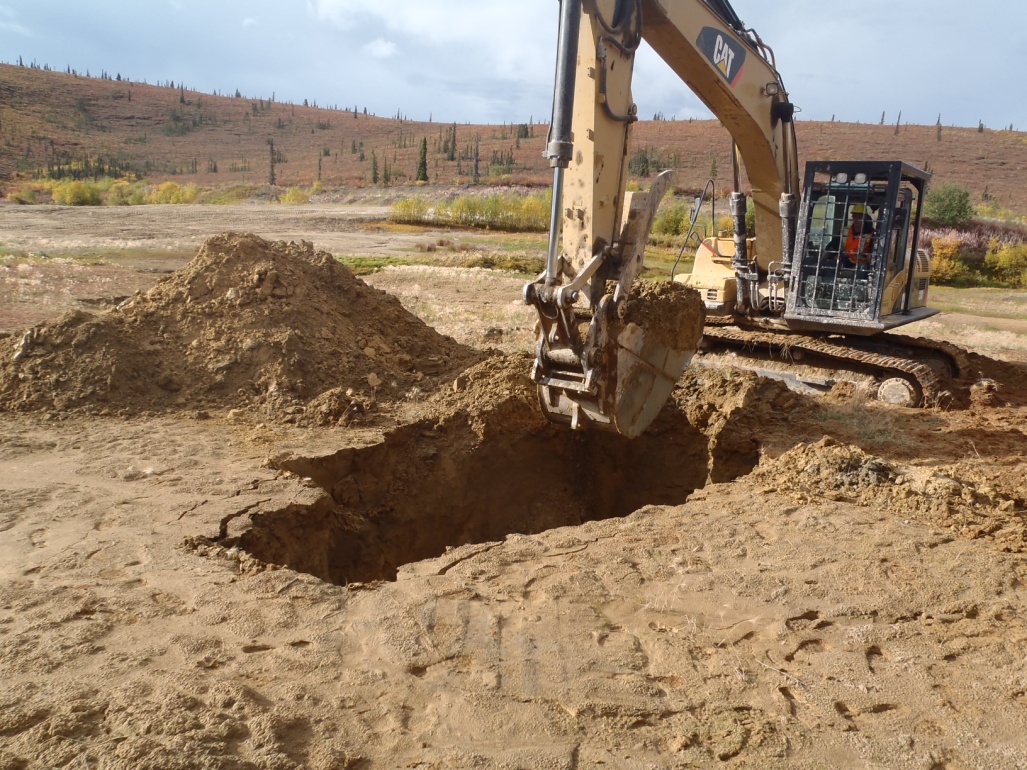 PHOTO :  Excavator at TP-T-13-01.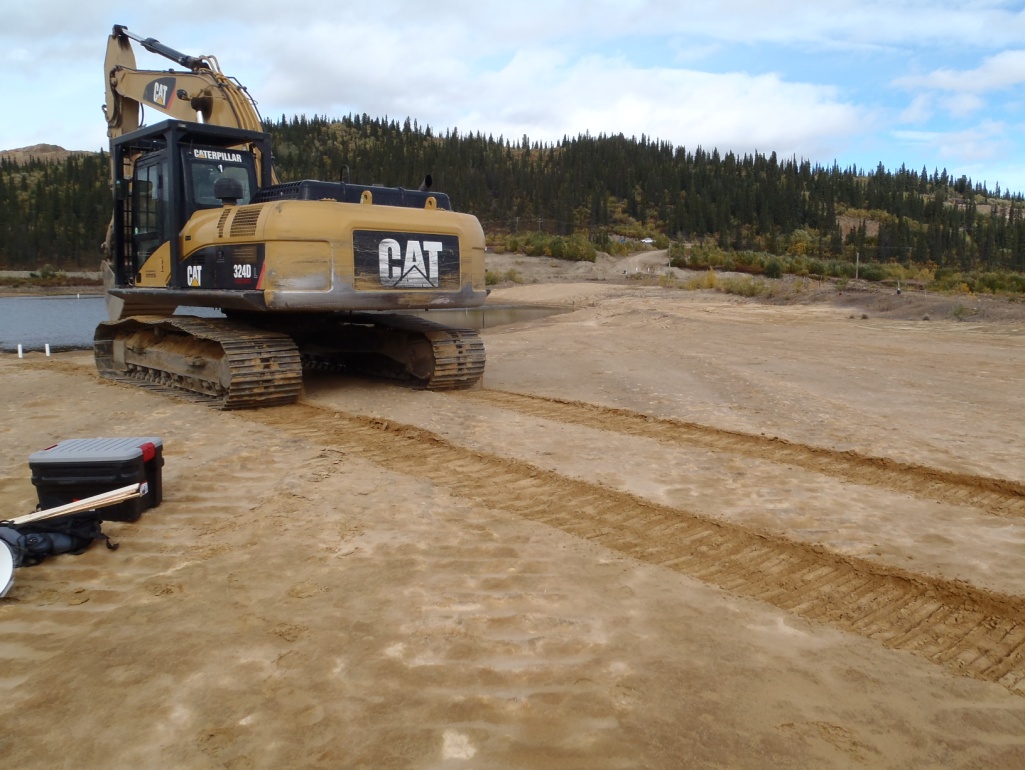 PHOTO :  Watching Test Pit Trafficability at TP-T-13-09.Photos of Equipment UsedPHOTO :  Excavator at TP-T-13-01.PHOTO :  Watching Test Pit Trafficability at TP-T-13-09.Photos of Equipment UsedPHOTO :  Excavator at TP-T-13-01.PHOTO :  Watching Test Pit Trafficability at TP-T-13-09.Photos of Equipment UsedPHOTO :  Excavator at TP-T-13-01.PHOTO :  Watching Test Pit Trafficability at TP-T-13-09.Photos of Equipment UsedPHOTO :  Excavator at TP-T-13-01.PHOTO :  Watching Test Pit Trafficability at TP-T-13-09.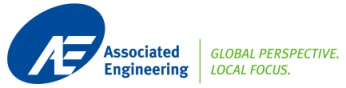 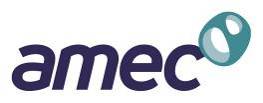 Government of Yukon - AAMMount Nansen 2013 Site InvestigationPhotographsGovernment of Yukon - AAMMount Nansen 2013 Site InvestigationPhotographsGovernment of Yukon - AAMMount Nansen 2013 Site InvestigationPhotographs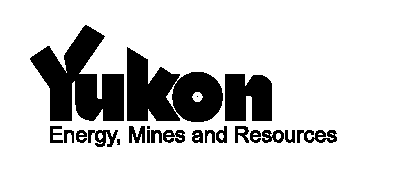 Government of Yukon - AAMMount Nansen 2013 Site InvestigationPhotographsGovernment of Yukon - AAMMount Nansen 2013 Site InvestigationPhotographsGovernment of Yukon - AAMMount Nansen 2013 Site InvestigationPhotographsLogged by: SMScale: NTSDate: Oct 2013 Project: VM00605EPage 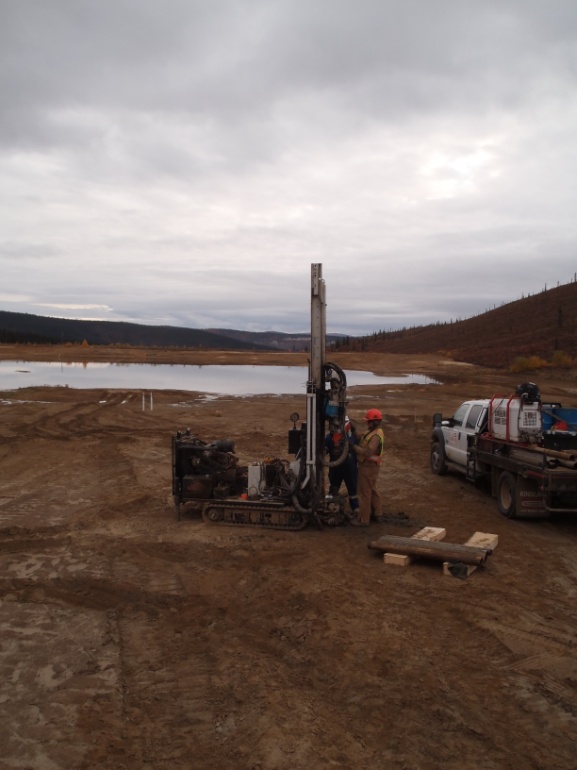 PHOTO :  Sonic Drill at BH-T-13-01.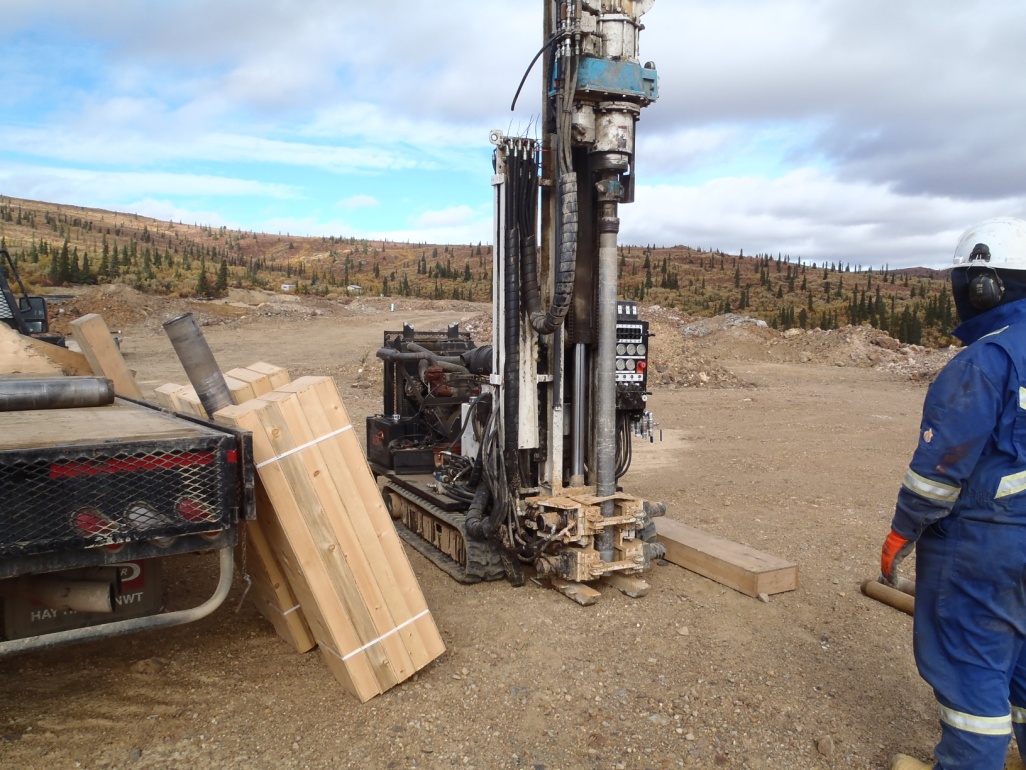 PHOTO :  Sonic Drill at BH-WA-13-01.PHOTO :  Sonic Drill at BH-T-13-01.PHOTO :  Sonic Drill at BH-WA-13-01.PHOTO :  Sonic Drill at BH-T-13-01.PHOTO :  Sonic Drill at BH-WA-13-01.PHOTO :  Sonic Drill at BH-T-13-01.PHOTO :  Sonic Drill at BH-WA-13-01.PHOTO :  Sonic Drill at BH-T-13-01.PHOTO :  Sonic Drill at BH-WA-13-01.AMEC Environment & InfrastructureAMEC Environment & InfrastructureGovernment of Yukon - AAMMount Nansen 2013 Site InvestigationPhotographsGovernment of Yukon - AAMMount Nansen 2013 Site InvestigationPhotographsGovernment of Yukon - AAMMount Nansen 2013 Site InvestigationPhotographsGovernment of Yukon - AAMMount Nansen 2013 Site InvestigationPhotographsGovernment of Yukon - AAMMount Nansen 2013 Site InvestigationPhotographsGovernment of Yukon - AAMMount Nansen 2013 Site InvestigationPhotographsLogged by: SMScale: NTSDate: Nov 2013 Project: VM00605EPage 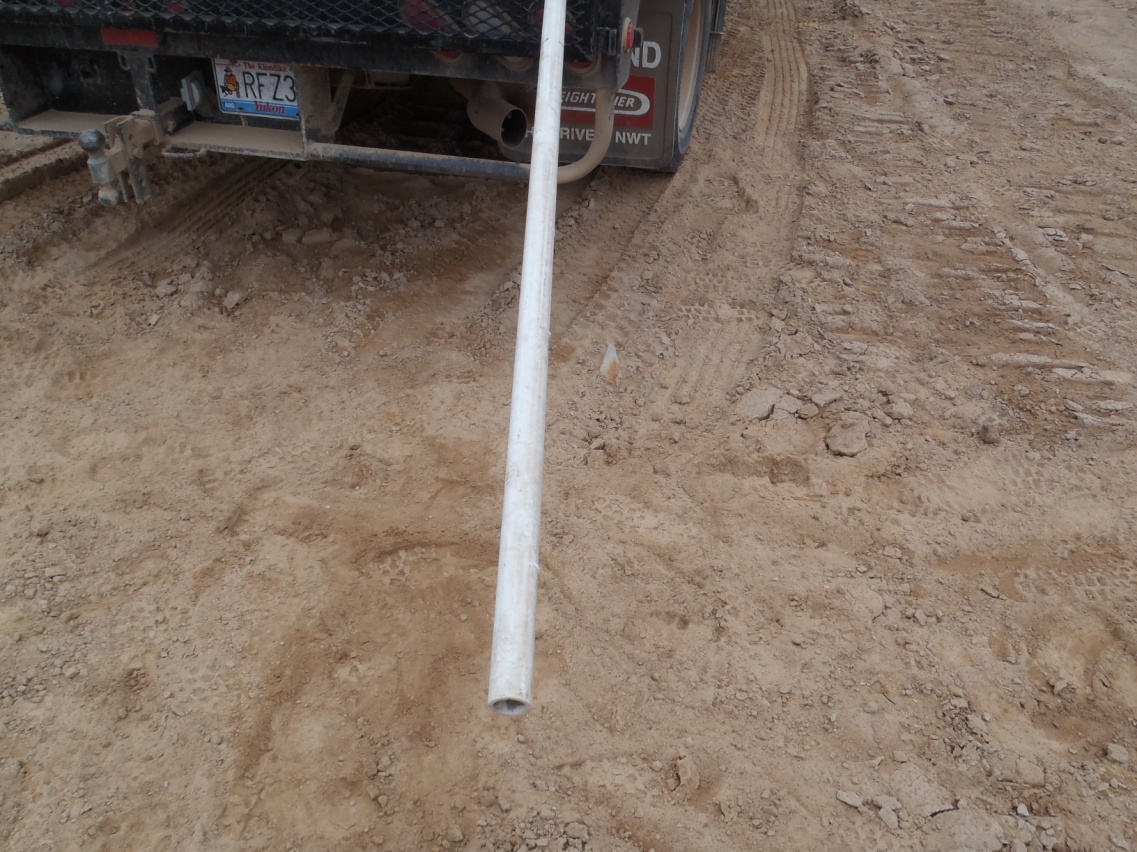 PHOTO :  Slotted Section of PVC Pipe for TSF Standpipes, BH-T-13-04.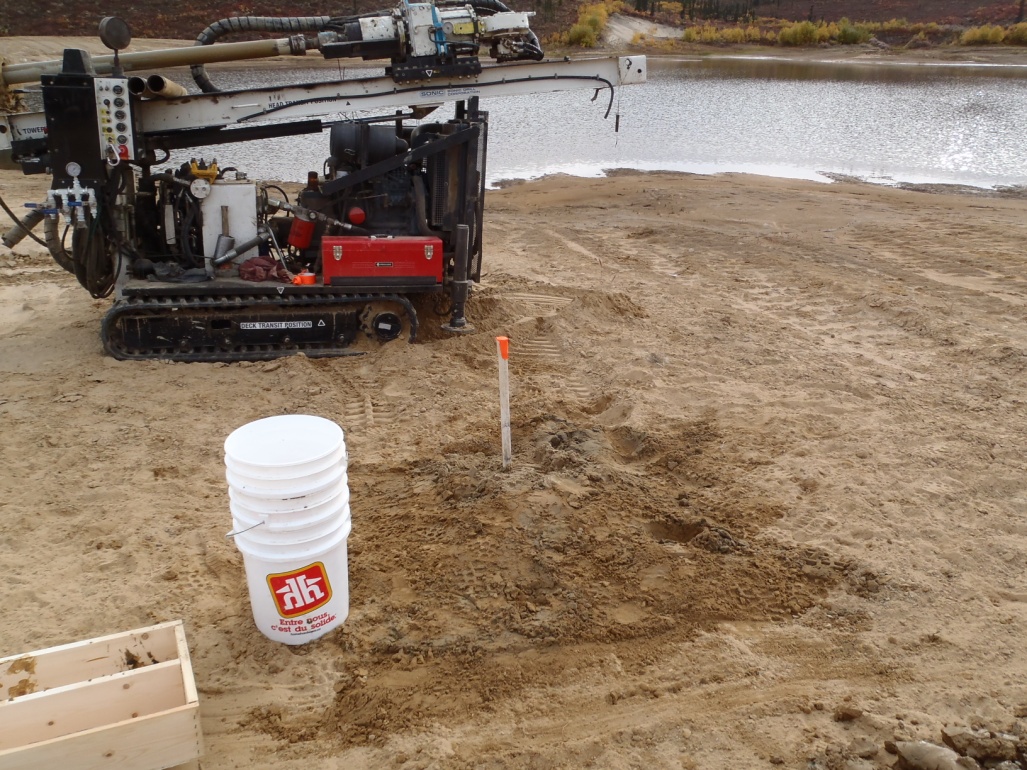 PHOTO :  Installed Standpipe for BH-T-13-03.PHOTO :  Slotted Section of PVC Pipe for TSF Standpipes, BH-T-13-04.PHOTO :  Installed Standpipe for BH-T-13-03.PHOTO :  Slotted Section of PVC Pipe for TSF Standpipes, BH-T-13-04.PHOTO :  Installed Standpipe for BH-T-13-03.PHOTO :  Slotted Section of PVC Pipe for TSF Standpipes, BH-T-13-04.PHOTO :  Installed Standpipe for BH-T-13-03.PHOTO :  Slotted Section of PVC Pipe for TSF Standpipes, BH-T-13-04.PHOTO :  Installed Standpipe for BH-T-13-03.AMEC Environment & InfrastructureAMEC Environment & InfrastructureGovernment of Yukon - AAMMount Nansen 2013 Site InvestigationPhotographsGovernment of Yukon - AAMMount Nansen 2013 Site InvestigationPhotographsGovernment of Yukon - AAMMount Nansen 2013 Site InvestigationPhotographsGovernment of Yukon - AAMMount Nansen 2013 Site InvestigationPhotographsGovernment of Yukon - AAMMount Nansen 2013 Site InvestigationPhotographsGovernment of Yukon - AAMMount Nansen 2013 Site InvestigationPhotographsLogged by: SMScale: NTSDate: Nov 2013 Project: VM00605EPage 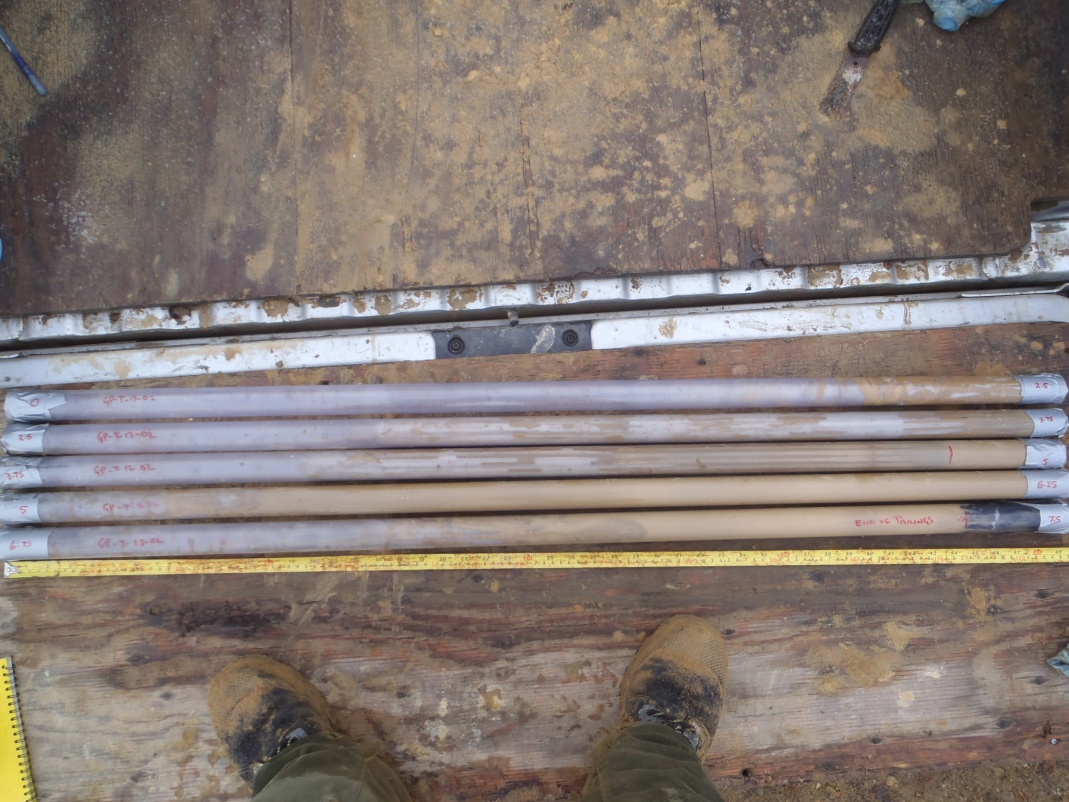 PHOTO :  Geoprobe Samples with Casing Still Intact.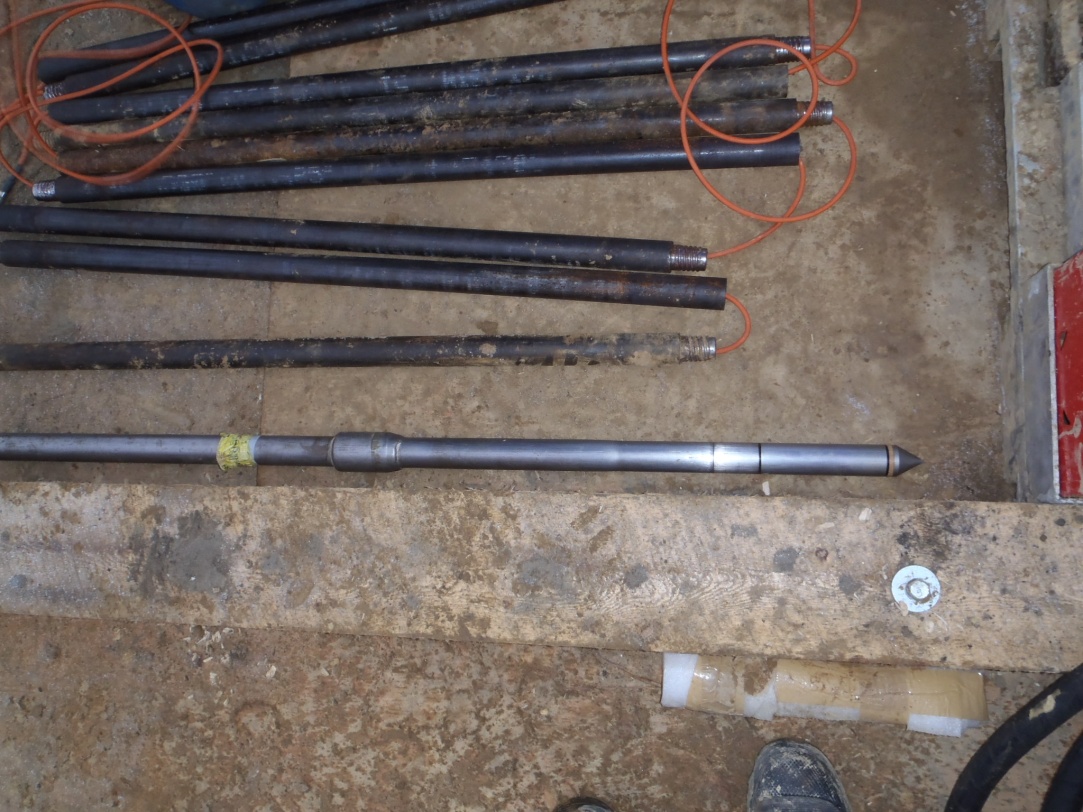 PHOTO :  CPT Cone Set Up.PHOTO :  Geoprobe Samples with Casing Still Intact.PHOTO :  CPT Cone Set Up.PHOTO :  Geoprobe Samples with Casing Still Intact.PHOTO :  CPT Cone Set Up.PHOTO :  Geoprobe Samples with Casing Still Intact.PHOTO :  CPT Cone Set Up.PHOTO :  Geoprobe Samples with Casing Still Intact.PHOTO :  CPT Cone Set Up.AMEC Environment & InfrastructureAMEC Environment & InfrastructureGovernment of Yukon - AAMMount Nansen 2013 Site InvestigationPhotographsGovernment of Yukon - AAMMount Nansen 2013 Site InvestigationPhotographsGovernment of Yukon - AAMMount Nansen 2013 Site InvestigationPhotographsGovernment of Yukon - AAMMount Nansen 2013 Site InvestigationPhotographsGovernment of Yukon - AAMMount Nansen 2013 Site InvestigationPhotographsGovernment of Yukon - AAMMount Nansen 2013 Site InvestigationPhotographsLogged by: DPScale: NTSDate: Nov 2013 Project: VM00605EPage 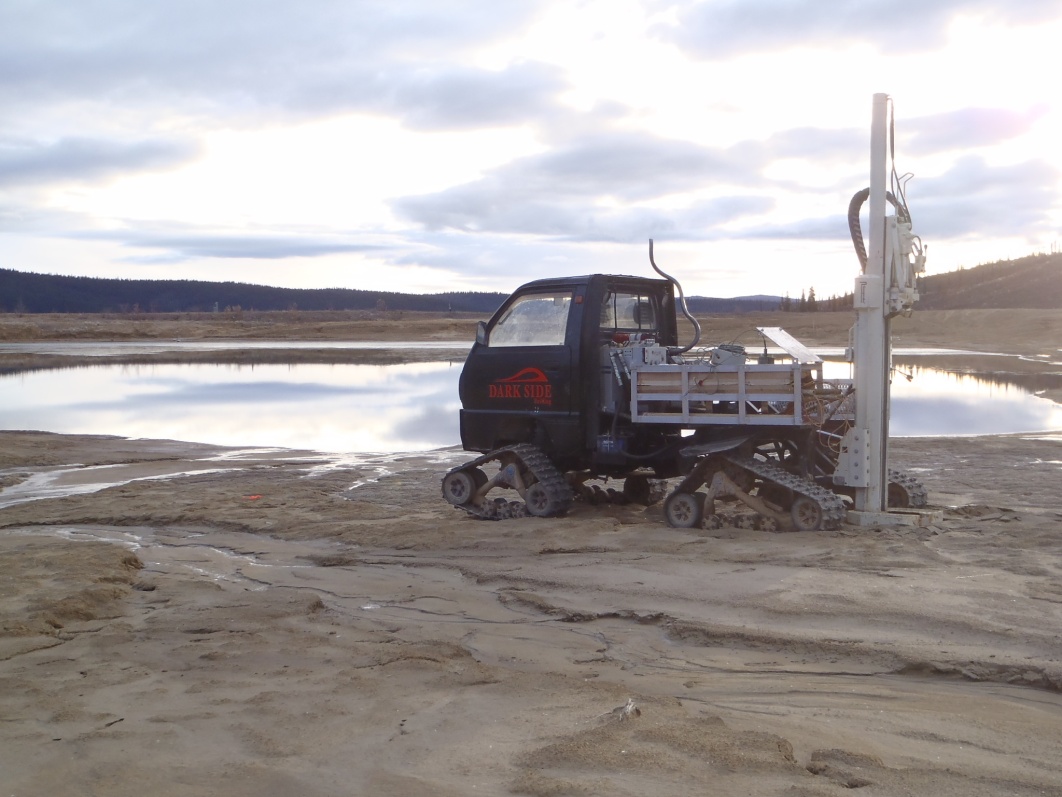 PHOTO :  Tracked Rig Set Up for Geoprobe/CPT Drilling.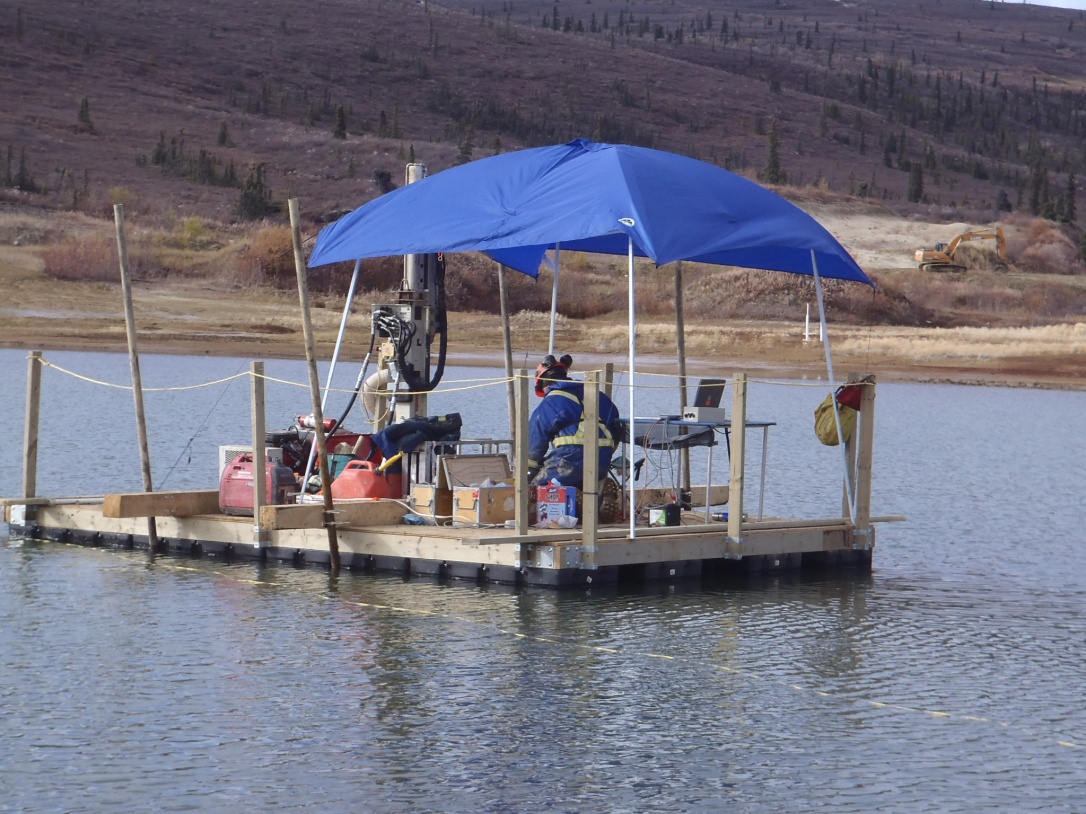 PHOTO :  Barge Set Up for Geoprobe/CPT Drilling.PHOTO :  Tracked Rig Set Up for Geoprobe/CPT Drilling.PHOTO :  Barge Set Up for Geoprobe/CPT Drilling.PHOTO :  Tracked Rig Set Up for Geoprobe/CPT Drilling.PHOTO :  Barge Set Up for Geoprobe/CPT Drilling.PHOTO :  Tracked Rig Set Up for Geoprobe/CPT Drilling.PHOTO :  Barge Set Up for Geoprobe/CPT Drilling.PHOTO :  Tracked Rig Set Up for Geoprobe/CPT Drilling.PHOTO :  Barge Set Up for Geoprobe/CPT Drilling.AMEC Environment & InfrastructureAMEC Environment & InfrastructureGovernment of Yukon - AAMMount Nansen 2013 Site InvestigationPhotographsGovernment of Yukon - AAMMount Nansen 2013 Site InvestigationPhotographsGovernment of Yukon - AAMMount Nansen 2013 Site InvestigationPhotographsGovernment of Yukon - AAMMount Nansen 2013 Site InvestigationPhotographsGovernment of Yukon - AAMMount Nansen 2013 Site InvestigationPhotographsGovernment of Yukon - AAMMount Nansen 2013 Site InvestigationPhotographsLogged by: DPScale: NTSDate: Nov 2013 Project: VM00605EPage 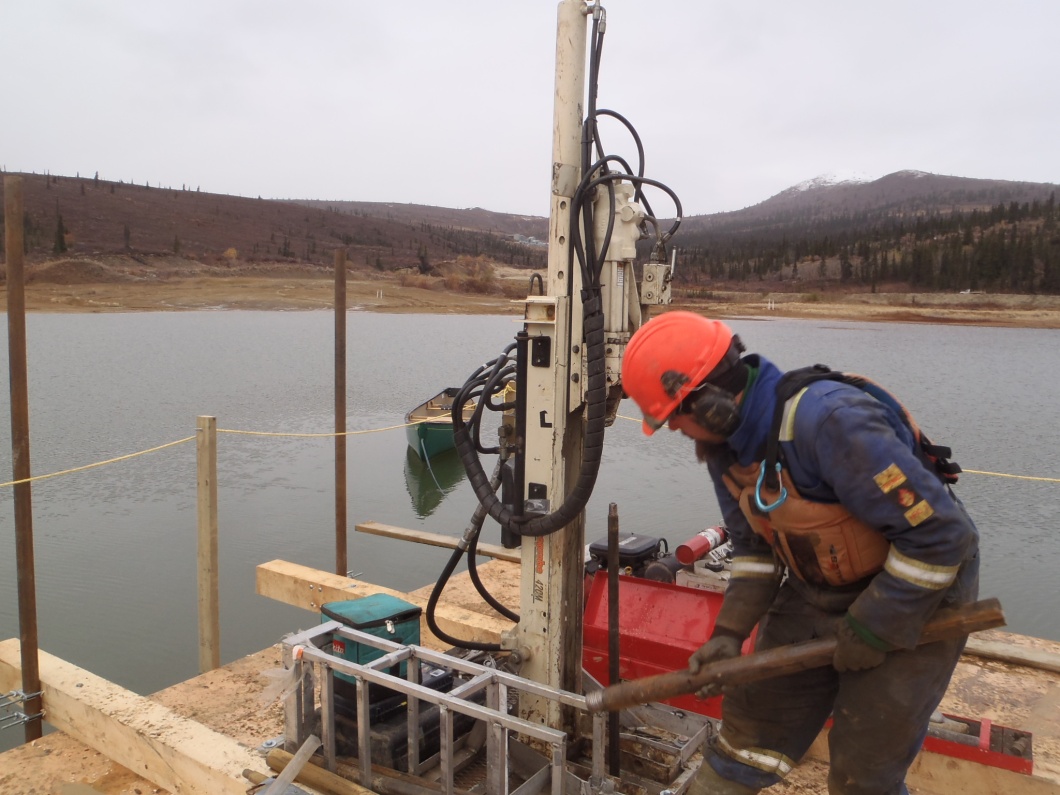 PHOTO :  Tripping Out Geoprobe Drill Rods on Barge.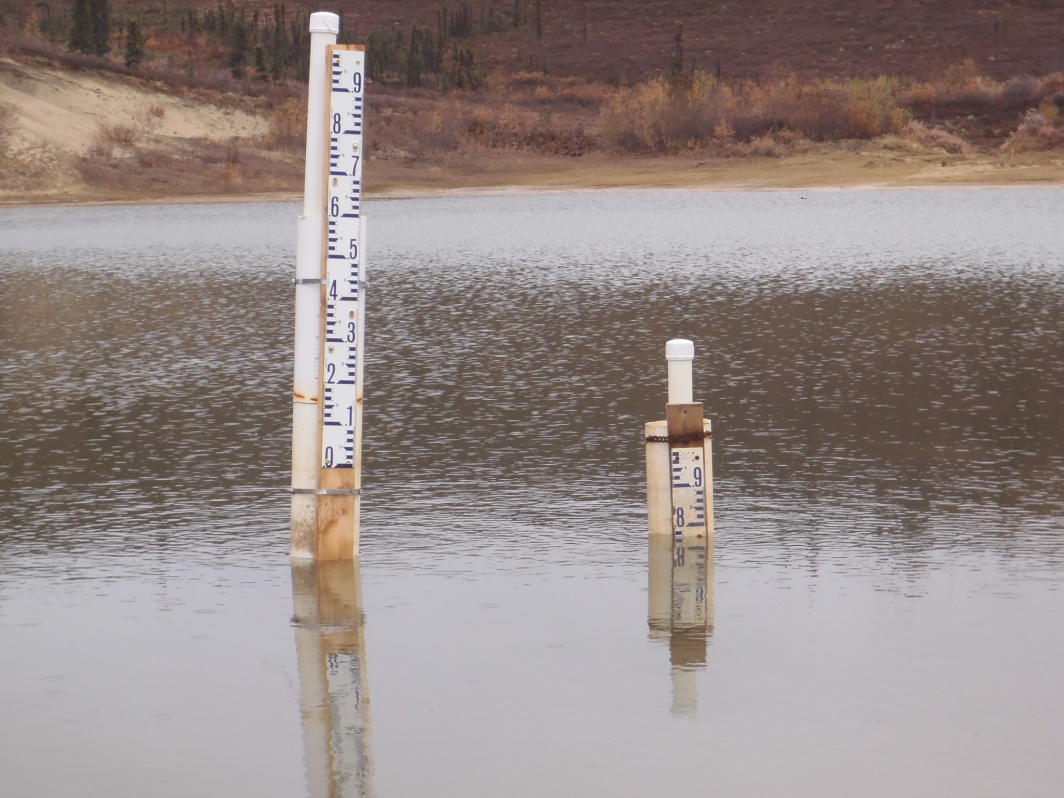 PHOTO :  Staff Gauges on Tailings Pond.PHOTO :  Tripping Out Geoprobe Drill Rods on Barge.PHOTO :  Staff Gauges on Tailings Pond.PHOTO :  Tripping Out Geoprobe Drill Rods on Barge.PHOTO :  Staff Gauges on Tailings Pond.PHOTO :  Tripping Out Geoprobe Drill Rods on Barge.PHOTO :  Staff Gauges on Tailings Pond.PHOTO :  Tripping Out Geoprobe Drill Rods on Barge.PHOTO :  Staff Gauges on Tailings Pond.AMEC Environment & InfrastructureAMEC Environment & InfrastructureGovernment of Yukon - AAMMount Nansen 2013 Site InvestigationPhotographsGovernment of Yukon - AAMMount Nansen 2013 Site InvestigationPhotographsGovernment of Yukon - AAMMount Nansen 2013 Site InvestigationPhotographsGovernment of Yukon - AAMMount Nansen 2013 Site InvestigationPhotographsGovernment of Yukon - AAMMount Nansen 2013 Site InvestigationPhotographsGovernment of Yukon - AAMMount Nansen 2013 Site InvestigationPhotographsLogged by: DPScale: NTSDate: Nov 2013 Project: VM00605EPage Site Overview Photos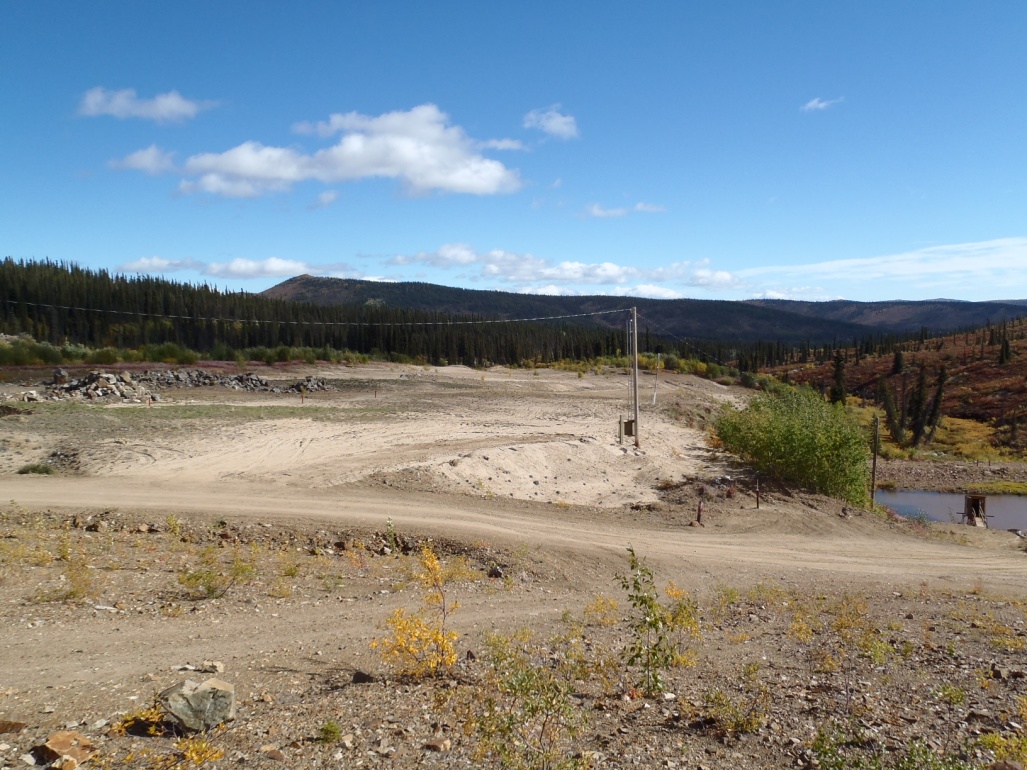 PHOTO :  Sand Borrow Area Northeast of TSF, September 4, 2013.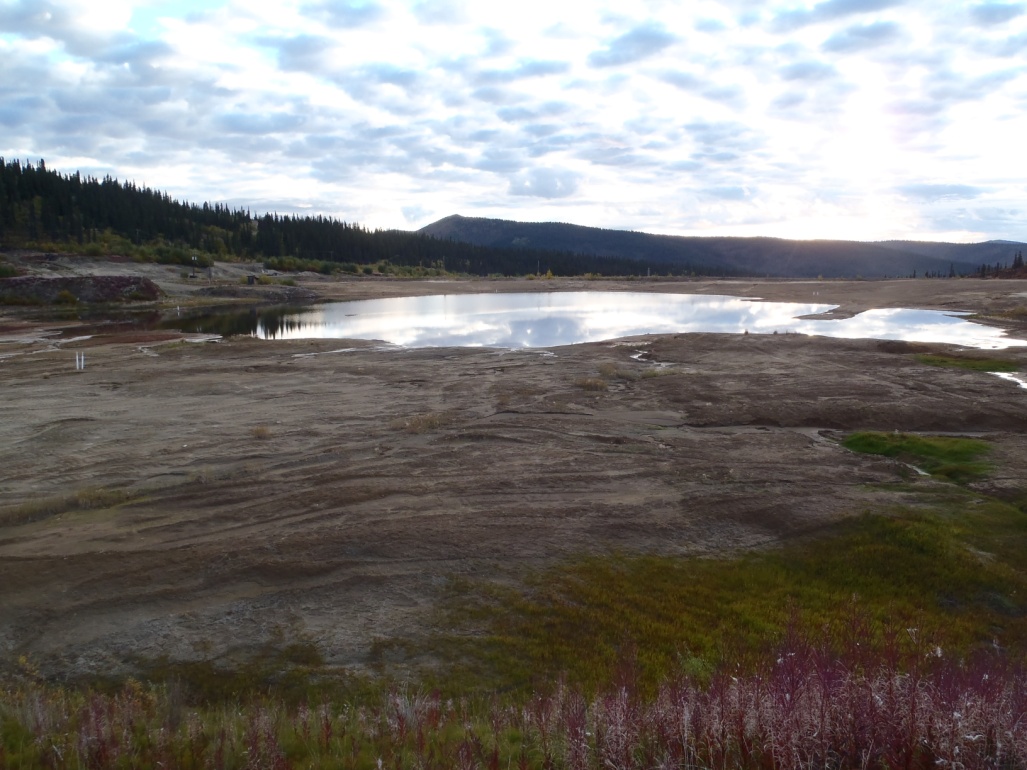 PHOTO :  TSF Surface Looking East, September 5, 2013.Site Overview PhotosPHOTO :  Sand Borrow Area Northeast of TSF, September 4, 2013.PHOTO :  TSF Surface Looking East, September 5, 2013.Site Overview PhotosPHOTO :  Sand Borrow Area Northeast of TSF, September 4, 2013.PHOTO :  TSF Surface Looking East, September 5, 2013.Site Overview PhotosPHOTO :  Sand Borrow Area Northeast of TSF, September 4, 2013.PHOTO :  TSF Surface Looking East, September 5, 2013.Site Overview PhotosPHOTO :  Sand Borrow Area Northeast of TSF, September 4, 2013.PHOTO :  TSF Surface Looking East, September 5, 2013.AMEC Environment & InfrastructureAMEC Environment & InfrastructureGovernment of Yukon - AAMMount Nansen 2013 Site InvestigationPhotographsGovernment of Yukon - AAMMount Nansen 2013 Site InvestigationPhotographsGovernment of Yukon - AAMMount Nansen 2013 Site InvestigationPhotographsGovernment of Yukon - AAMMount Nansen 2013 Site InvestigationPhotographsGovernment of Yukon - AAMMount Nansen 2013 Site InvestigationPhotographsGovernment of Yukon - AAMMount Nansen 2013 Site InvestigationPhotographsLogged by: SMScale: NTSDate: Nov 2013 Project: VM00605EPage 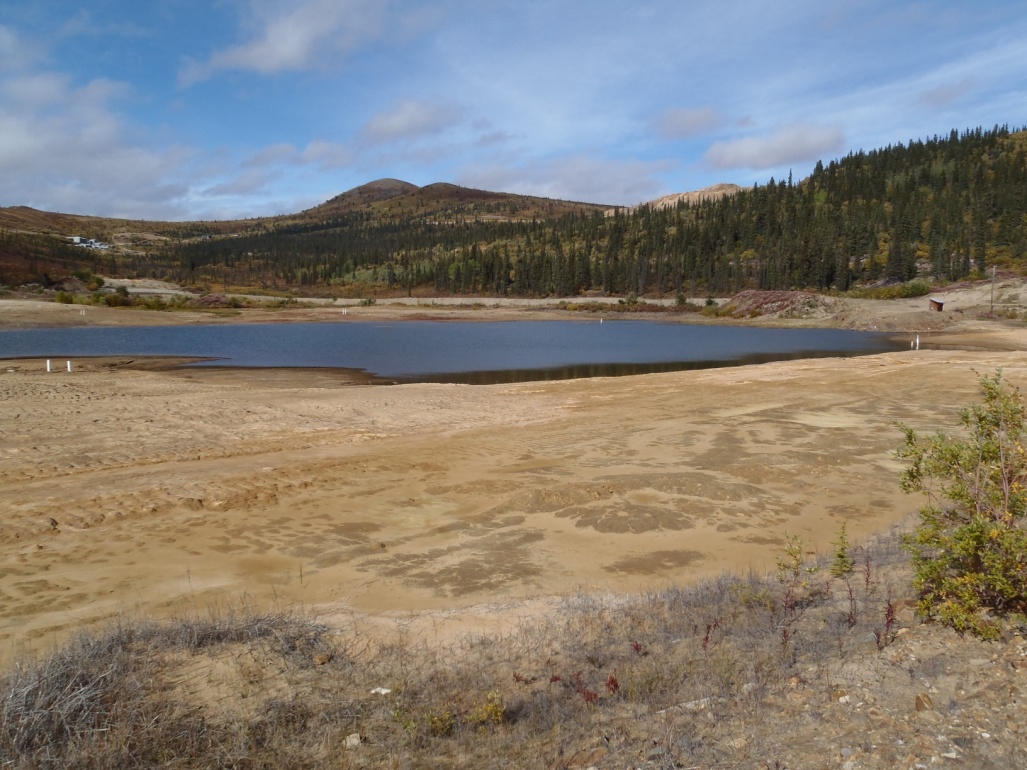 PHOTO :  TSF Surface Looking West from Dam, September 6, 2013.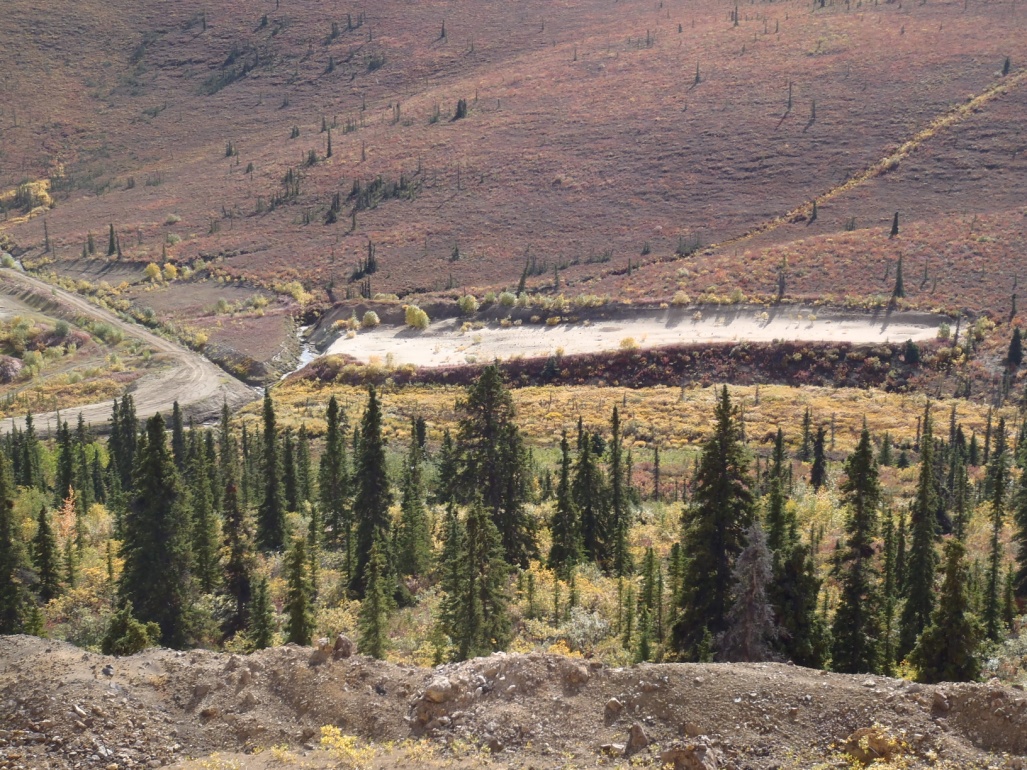 PHOTO :  Sand Borrow Area West of TSF, September 8, 2013.PHOTO :  TSF Surface Looking West from Dam, September 6, 2013.PHOTO :  Sand Borrow Area West of TSF, September 8, 2013.PHOTO :  TSF Surface Looking West from Dam, September 6, 2013.PHOTO :  Sand Borrow Area West of TSF, September 8, 2013.PHOTO :  TSF Surface Looking West from Dam, September 6, 2013.PHOTO :  Sand Borrow Area West of TSF, September 8, 2013.PHOTO :  TSF Surface Looking West from Dam, September 6, 2013.PHOTO :  Sand Borrow Area West of TSF, September 8, 2013.AMEC Environment & InfrastructureAMEC Environment & InfrastructureGovernment of Yukon - AAMMount Nansen 2013 Site InvestigationPhotographsGovernment of Yukon - AAMMount Nansen 2013 Site InvestigationPhotographsGovernment of Yukon - AAMMount Nansen 2013 Site InvestigationPhotographsGovernment of Yukon - AAMMount Nansen 2013 Site InvestigationPhotographsGovernment of Yukon - AAMMount Nansen 2013 Site InvestigationPhotographsGovernment of Yukon - AAMMount Nansen 2013 Site InvestigationPhotographsLogged by: SMScale: NTSDate: Nov 2013 Project: VM00605EPage 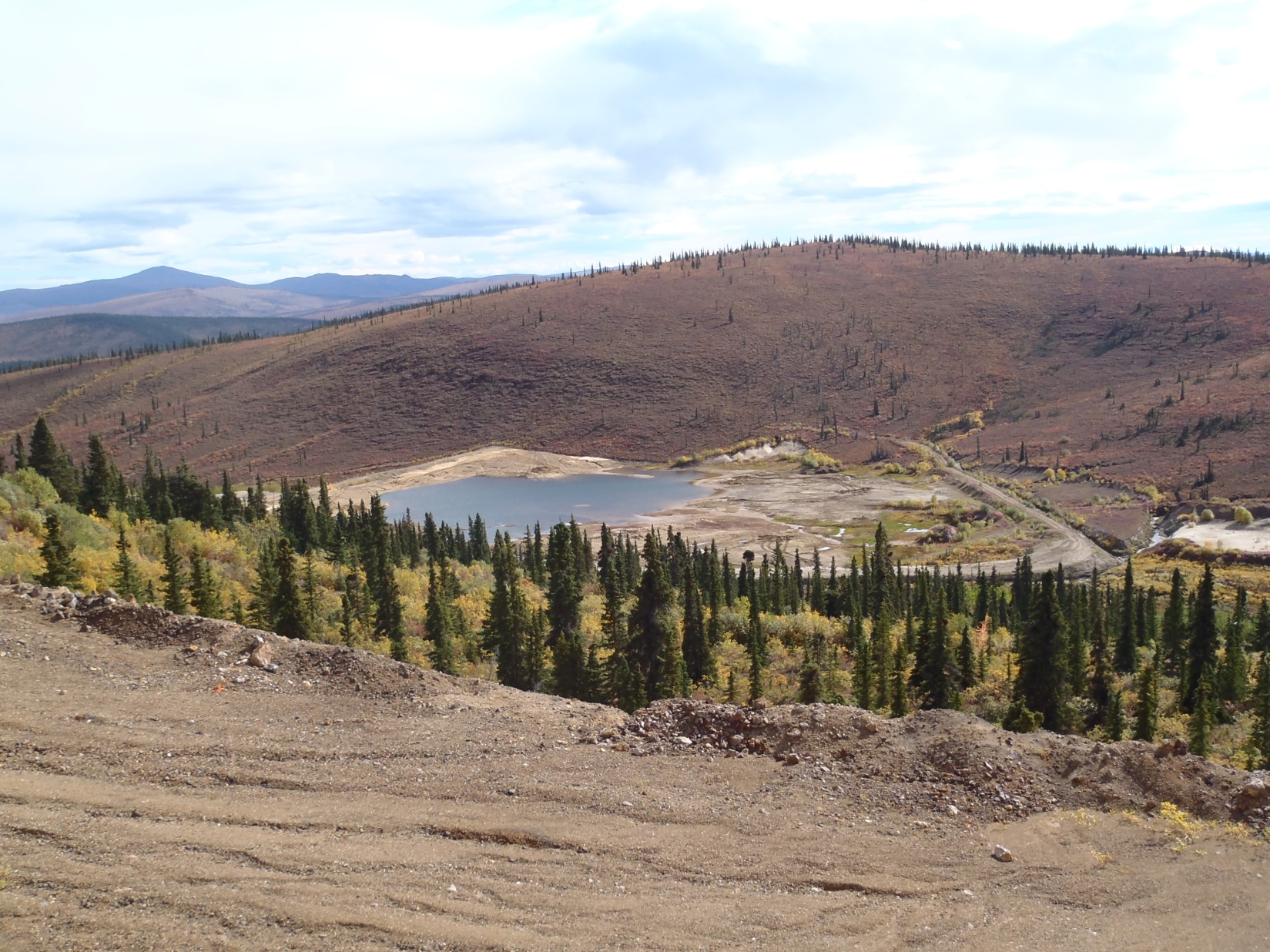 PHOTO :  TSF Looking Southeast, September 8, 2013.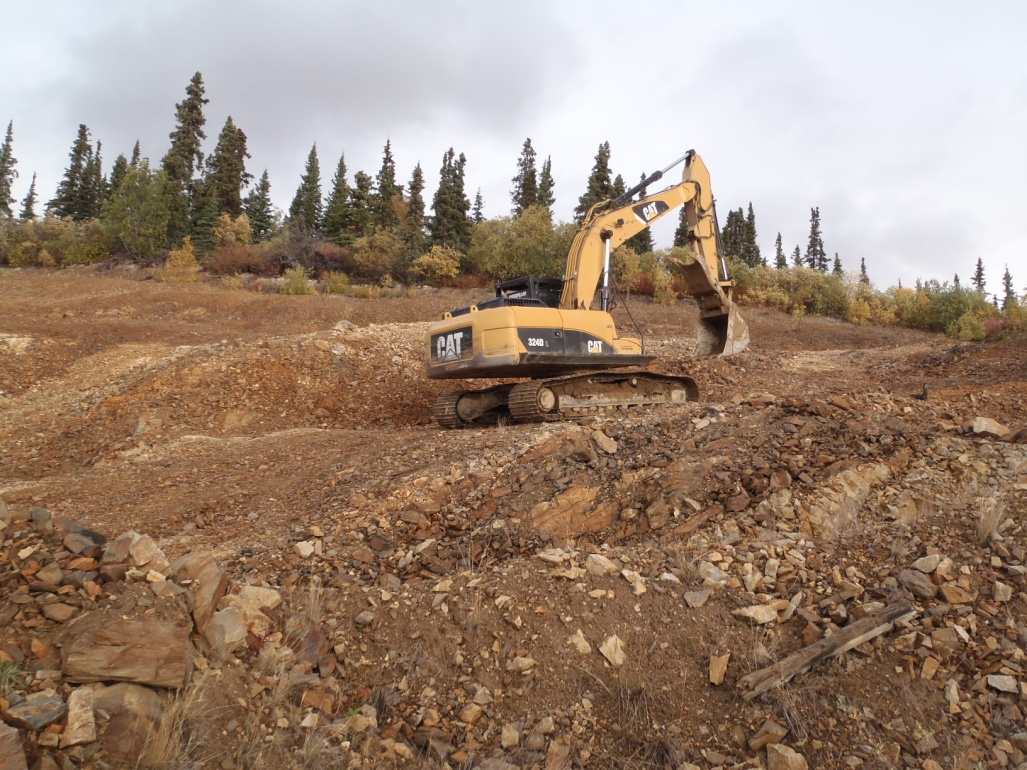 PHOTO :  Excavator in Shale Borrow Area, September 8, 2013.PHOTO :  TSF Looking Southeast, September 8, 2013.PHOTO :  Excavator in Shale Borrow Area, September 8, 2013.PHOTO :  TSF Looking Southeast, September 8, 2013.PHOTO :  Excavator in Shale Borrow Area, September 8, 2013.PHOTO :  TSF Looking Southeast, September 8, 2013.PHOTO :  Excavator in Shale Borrow Area, September 8, 2013.PHOTO :  TSF Looking Southeast, September 8, 2013.PHOTO :  Excavator in Shale Borrow Area, September 8, 2013.AMEC Environment & InfrastructureAMEC Environment & InfrastructureGovernment of Yukon - AAMMount Nansen 2013 Site InvestigationPhotographsGovernment of Yukon - AAMMount Nansen 2013 Site InvestigationPhotographsGovernment of Yukon - AAMMount Nansen 2013 Site InvestigationPhotographsGovernment of Yukon - AAMMount Nansen 2013 Site InvestigationPhotographsGovernment of Yukon - AAMMount Nansen 2013 Site InvestigationPhotographsGovernment of Yukon - AAMMount Nansen 2013 Site InvestigationPhotographsLogged by: SMScale: NTSDate: Nov 2013 Project: VM00605EPage 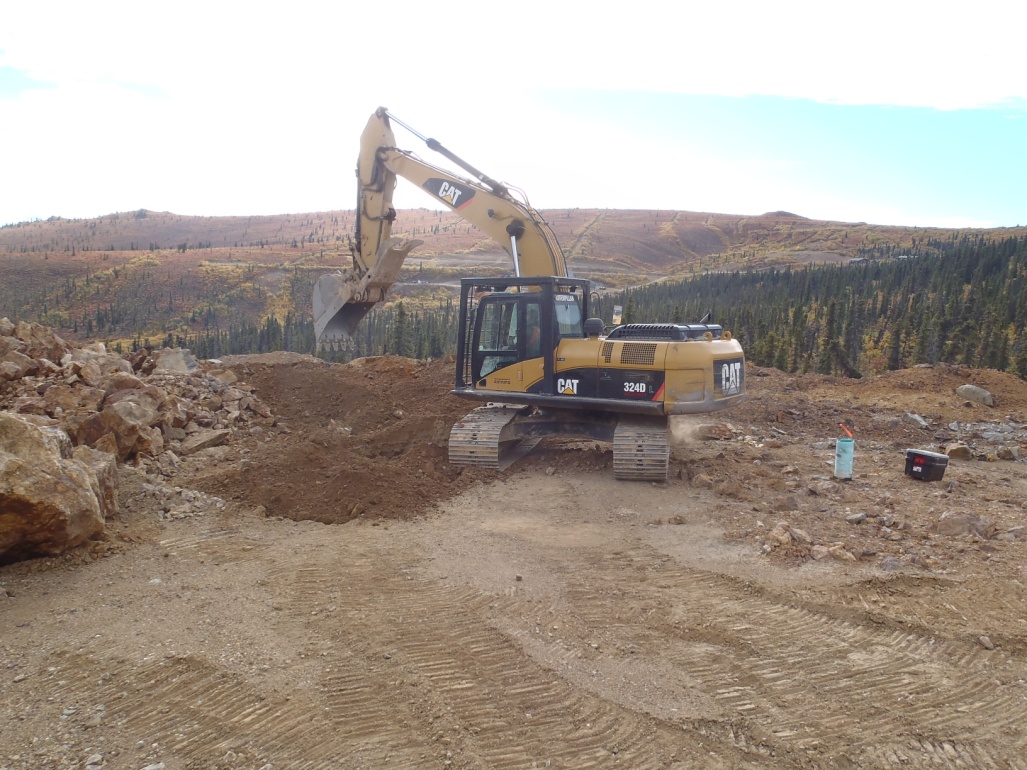 PHOTO :  Excavator in Waste Area TP-WA-13-06, September 9, 2013.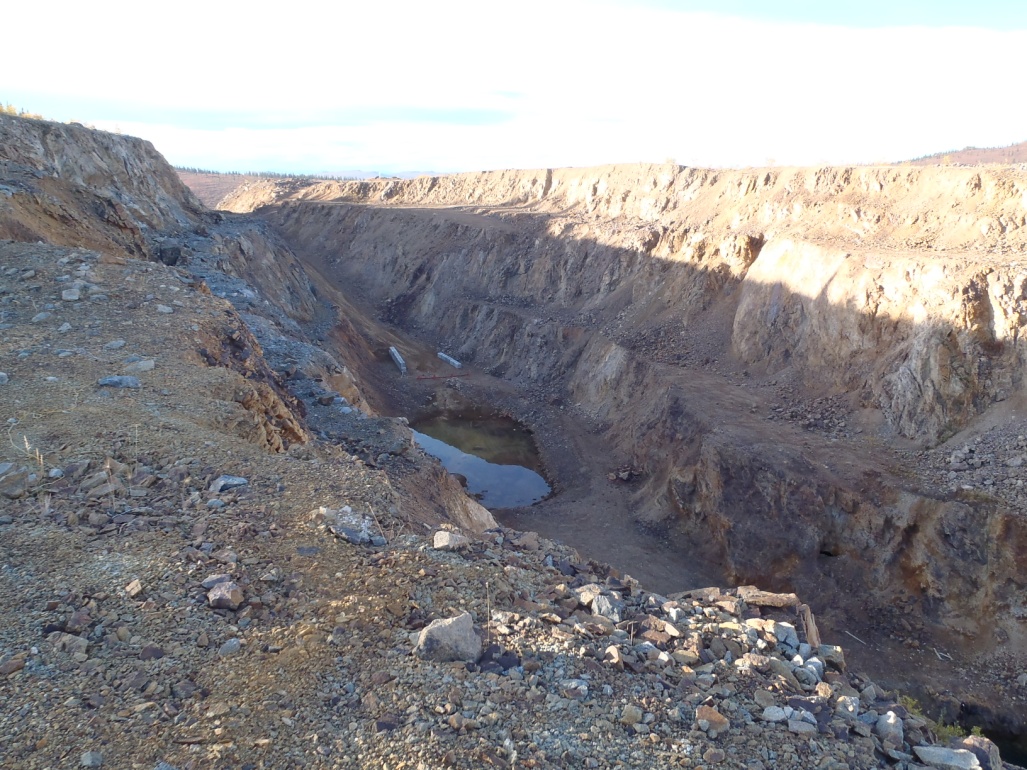 PHOTO :  Open Pit Looking South, September 10, 2013.PHOTO :  Excavator in Waste Area TP-WA-13-06, September 9, 2013.PHOTO :  Open Pit Looking South, September 10, 2013.PHOTO :  Excavator in Waste Area TP-WA-13-06, September 9, 2013.PHOTO :  Open Pit Looking South, September 10, 2013.PHOTO :  Excavator in Waste Area TP-WA-13-06, September 9, 2013.PHOTO :  Open Pit Looking South, September 10, 2013.PHOTO :  Excavator in Waste Area TP-WA-13-06, September 9, 2013.PHOTO :  Open Pit Looking South, September 10, 2013.AMEC Environment & InfrastructureAMEC Environment & InfrastructureGovernment of Yukon - AAMMount Nansen 2013 Site InvestigationPhotographsGovernment of Yukon - AAMMount Nansen 2013 Site InvestigationPhotographsGovernment of Yukon - AAMMount Nansen 2013 Site InvestigationPhotographsGovernment of Yukon - AAMMount Nansen 2013 Site InvestigationPhotographsGovernment of Yukon - AAMMount Nansen 2013 Site InvestigationPhotographsGovernment of Yukon - AAMMount Nansen 2013 Site InvestigationPhotographsLogged by: SMScale: NTSDate: Nov 2013 Project: VM00605EPage 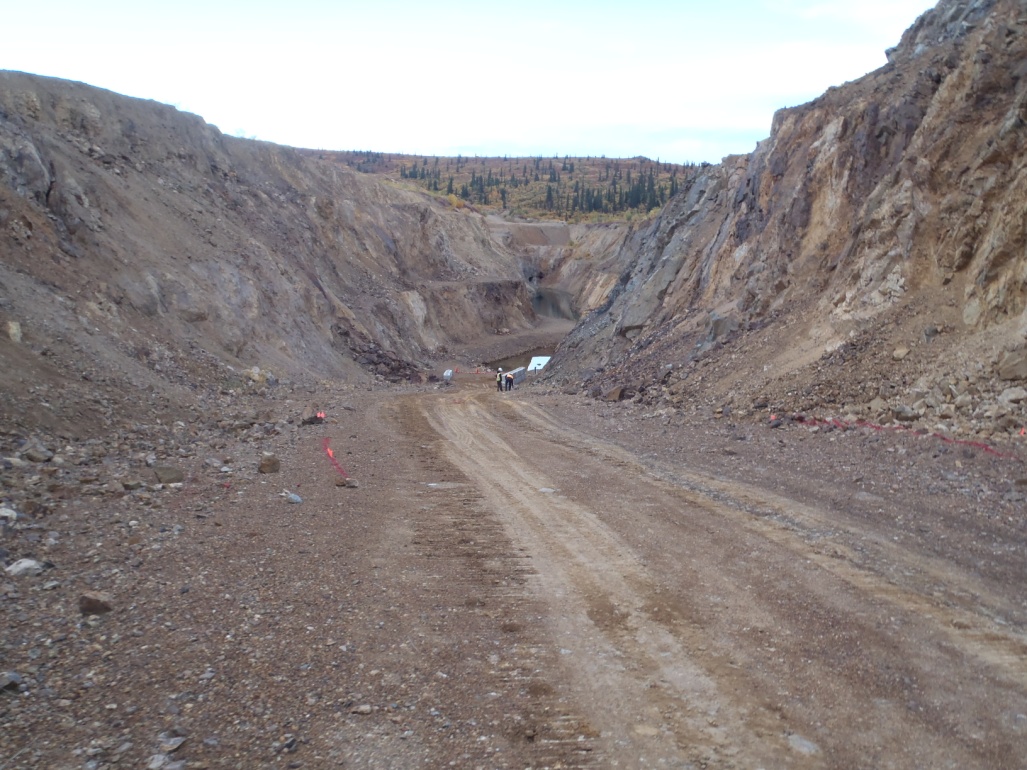 PHOTO :  Open Pit Looking North, September 10, 2013.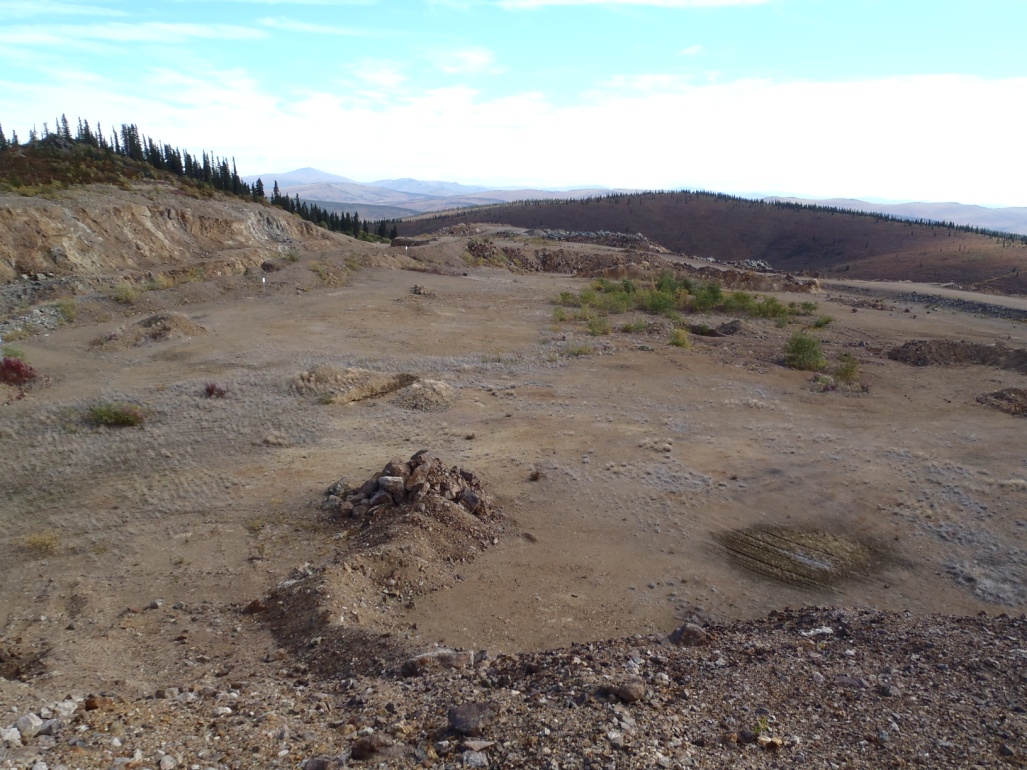 PHOTO :  Waste Area, Looking North, September 4, 2013.PHOTO :  Open Pit Looking North, September 10, 2013.PHOTO :  Waste Area, Looking North, September 4, 2013.PHOTO :  Open Pit Looking North, September 10, 2013.PHOTO :  Waste Area, Looking North, September 4, 2013.PHOTO :  Open Pit Looking North, September 10, 2013.PHOTO :  Waste Area, Looking North, September 4, 2013.PHOTO :  Open Pit Looking North, September 10, 2013.PHOTO :  Waste Area, Looking North, September 4, 2013.AMEC Environment & InfrastructureAMEC Environment & InfrastructureGovernment of Yukon - AAMMount Nansen 2013 Site InvestigationPhotographsGovernment of Yukon - AAMMount Nansen 2013 Site InvestigationPhotographsGovernment of Yukon - AAMMount Nansen 2013 Site InvestigationPhotographsGovernment of Yukon - AAMMount Nansen 2013 Site InvestigationPhotographsGovernment of Yukon - AAMMount Nansen 2013 Site InvestigationPhotographsGovernment of Yukon - AAMMount Nansen 2013 Site InvestigationPhotographsLogged by: SMScale: NTSDate: Nov 2013 Project: VM00605EPage 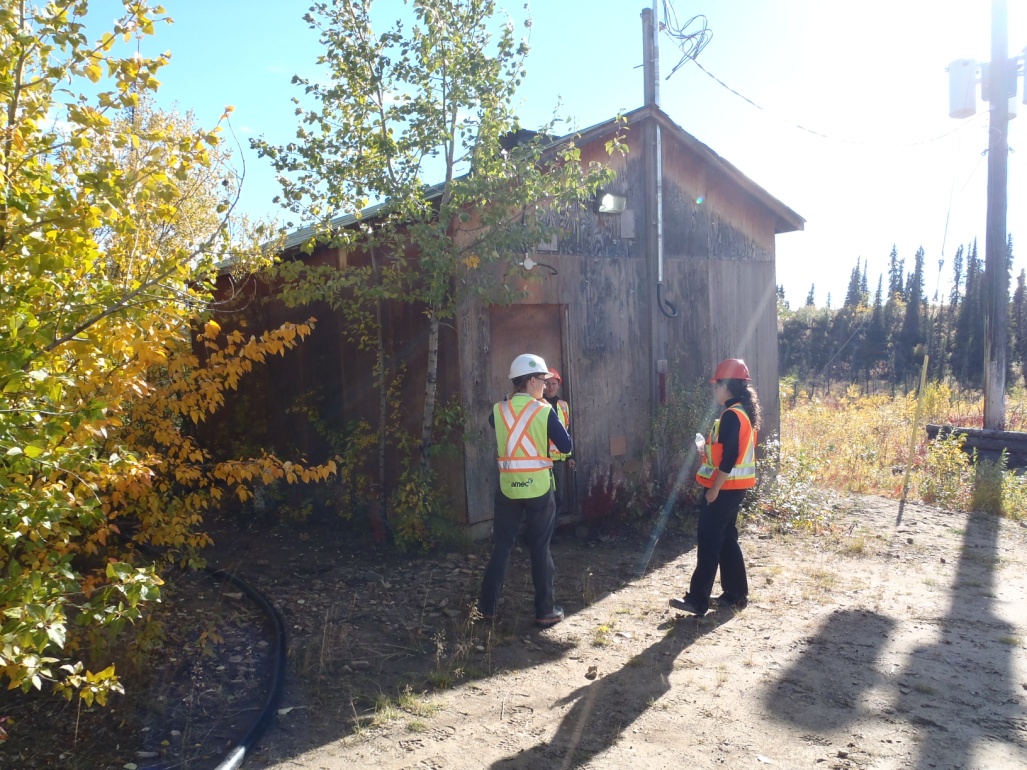 PHOTO :  Victoria Creek Wellhouse, September 4, 2013.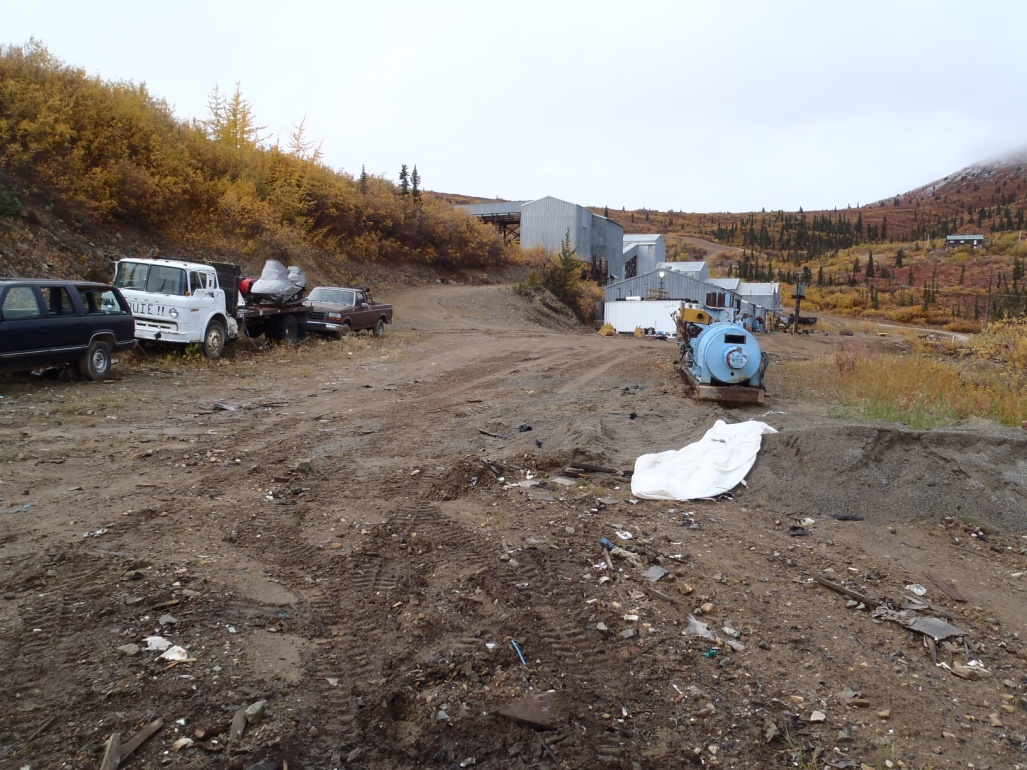 PHOTO :  Mill Area, Looking Northwest, September 17, 2013.PHOTO :  Victoria Creek Wellhouse, September 4, 2013.PHOTO :  Mill Area, Looking Northwest, September 17, 2013.PHOTO :  Victoria Creek Wellhouse, September 4, 2013.PHOTO :  Mill Area, Looking Northwest, September 17, 2013.PHOTO :  Victoria Creek Wellhouse, September 4, 2013.PHOTO :  Mill Area, Looking Northwest, September 17, 2013.PHOTO :  Victoria Creek Wellhouse, September 4, 2013.PHOTO :  Mill Area, Looking Northwest, September 17, 2013.AMEC Environment & InfrastructureAMEC Environment & InfrastructureGovernment of Yukon - AAMMount Nansen 2013 Site InvestigationPhotographsGovernment of Yukon - AAMMount Nansen 2013 Site InvestigationPhotographsGovernment of Yukon - AAMMount Nansen 2013 Site InvestigationPhotographsGovernment of Yukon - AAMMount Nansen 2013 Site InvestigationPhotographsGovernment of Yukon - AAMMount Nansen 2013 Site InvestigationPhotographsGovernment of Yukon - AAMMount Nansen 2013 Site InvestigationPhotographsLogged by: SMScale: NTSDate: Nov 2013 Project: VM00605EPage 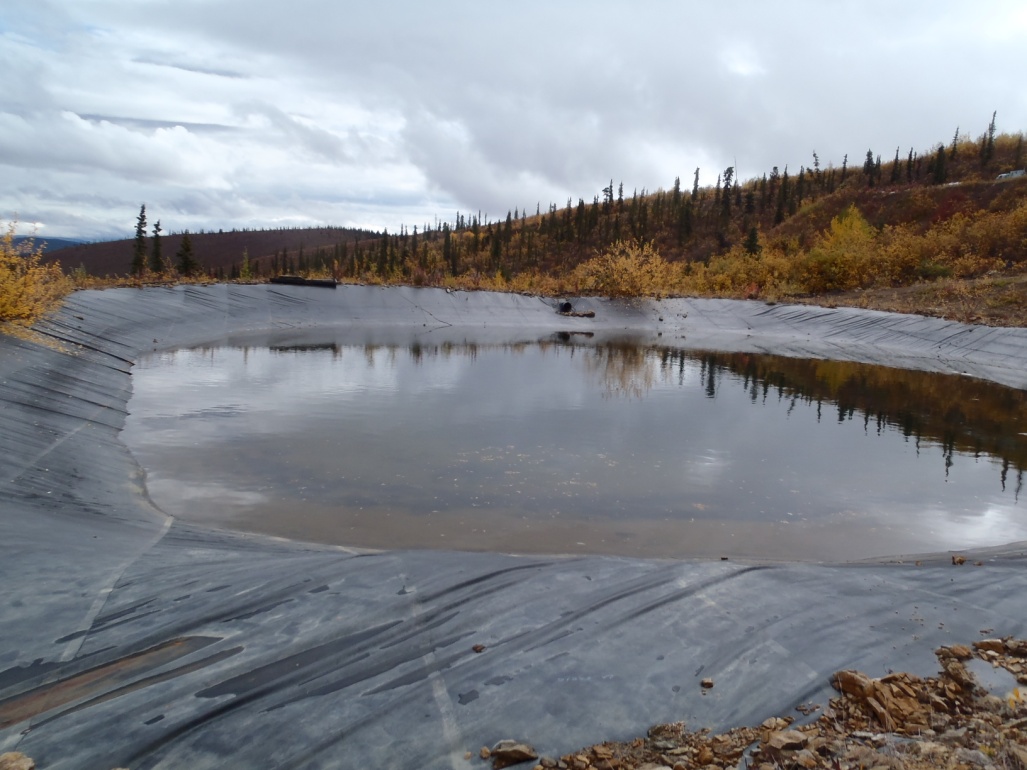 PHOTO :  Lined Sediment Pond, September 17, 2013.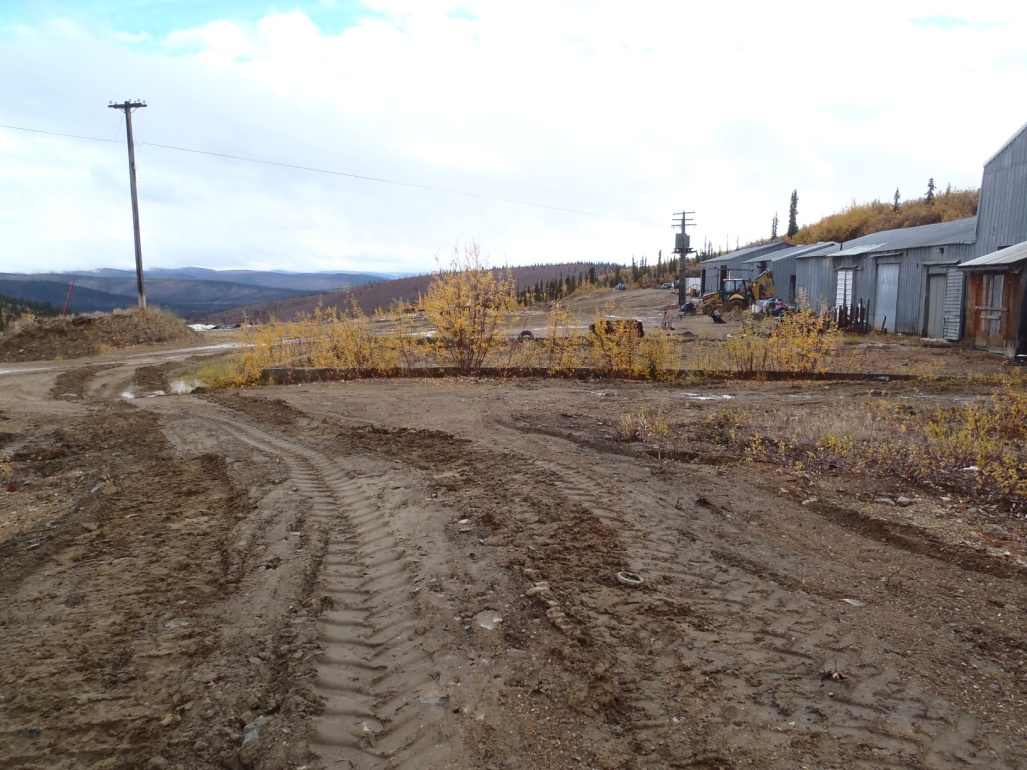 PHOTO :  Mill Area Looking Southeast, September 17, 2013.PHOTO :  Lined Sediment Pond, September 17, 2013.PHOTO :  Mill Area Looking Southeast, September 17, 2013.PHOTO :  Lined Sediment Pond, September 17, 2013.PHOTO :  Mill Area Looking Southeast, September 17, 2013.PHOTO :  Lined Sediment Pond, September 17, 2013.PHOTO :  Mill Area Looking Southeast, September 17, 2013.PHOTO :  Lined Sediment Pond, September 17, 2013.PHOTO :  Mill Area Looking Southeast, September 17, 2013.AMEC Environment & InfrastructureAMEC Environment & InfrastructureGovernment of Yukon - AAMMount Nansen 2013 Site InvestigationPhotographsGovernment of Yukon - AAMMount Nansen 2013 Site InvestigationPhotographsGovernment of Yukon - AAMMount Nansen 2013 Site InvestigationPhotographsGovernment of Yukon - AAMMount Nansen 2013 Site InvestigationPhotographsGovernment of Yukon - AAMMount Nansen 2013 Site InvestigationPhotographsGovernment of Yukon - AAMMount Nansen 2013 Site InvestigationPhotographsLogged by: SMScale: NTSDate: Nov 2013 Project: VM00605EPage 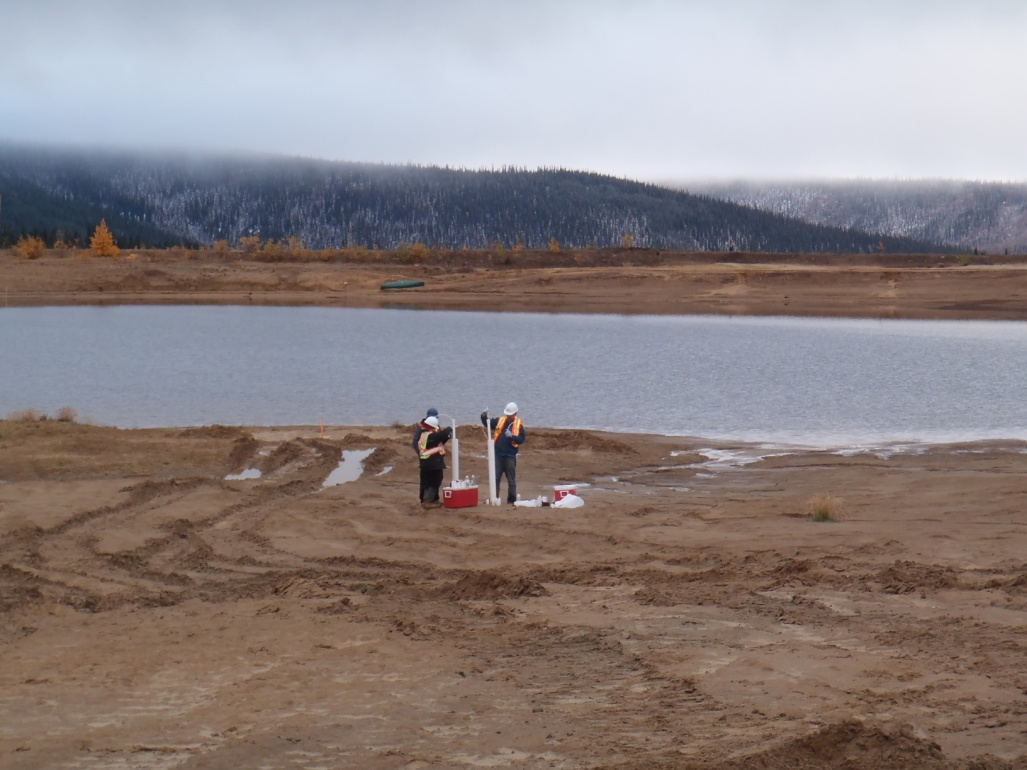 PHOTO :  Sampling Wells on TSF, September 17, 2013.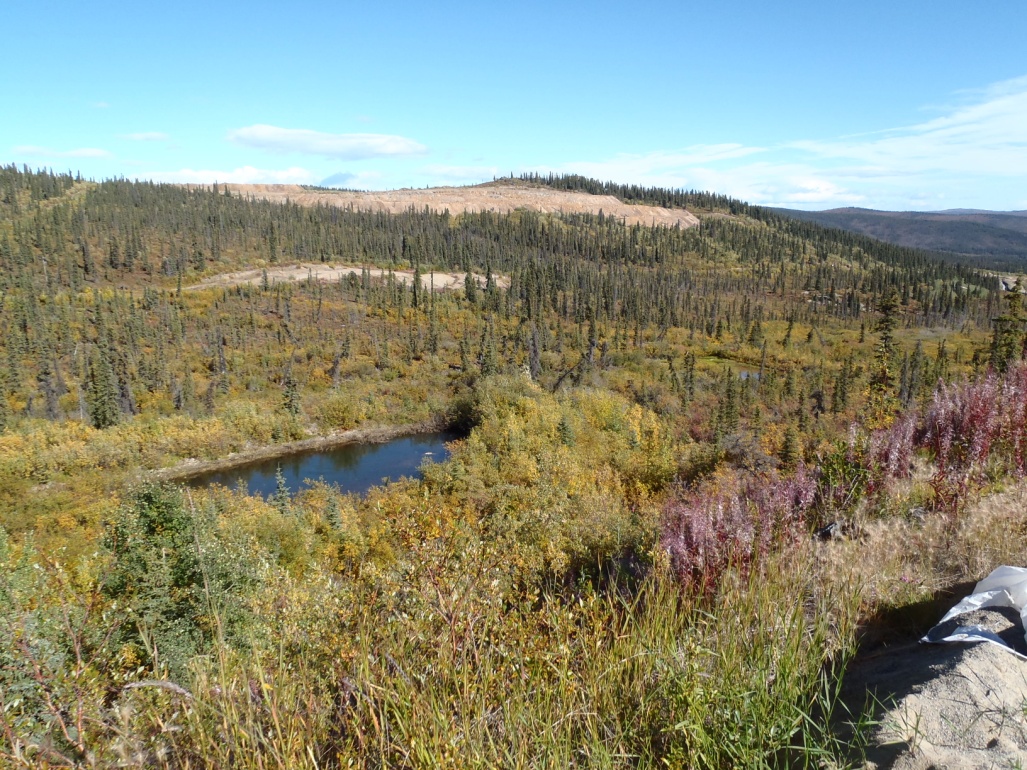 PHOTO :  Sedimentation Ponds 1 and 2, September 4, 2013.PHOTO :  Sampling Wells on TSF, September 17, 2013.PHOTO :  Sedimentation Ponds 1 and 2, September 4, 2013.PHOTO :  Sampling Wells on TSF, September 17, 2013.PHOTO :  Sedimentation Ponds 1 and 2, September 4, 2013.PHOTO :  Sampling Wells on TSF, September 17, 2013.PHOTO :  Sedimentation Ponds 1 and 2, September 4, 2013.PHOTO :  Sampling Wells on TSF, September 17, 2013.PHOTO :  Sedimentation Ponds 1 and 2, September 4, 2013.AMEC Environment & InfrastructureAMEC Environment & InfrastructureGovernment of Yukon - AAMMount Nansen 2013 Site InvestigationPhotographsGovernment of Yukon - AAMMount Nansen 2013 Site InvestigationPhotographsGovernment of Yukon - AAMMount Nansen 2013 Site InvestigationPhotographsGovernment of Yukon - AAMMount Nansen 2013 Site InvestigationPhotographsGovernment of Yukon - AAMMount Nansen 2013 Site InvestigationPhotographsGovernment of Yukon - AAMMount Nansen 2013 Site InvestigationPhotographsLogged by: SMScale: NTSDate: Nov 2013 Project: VM00605EPage 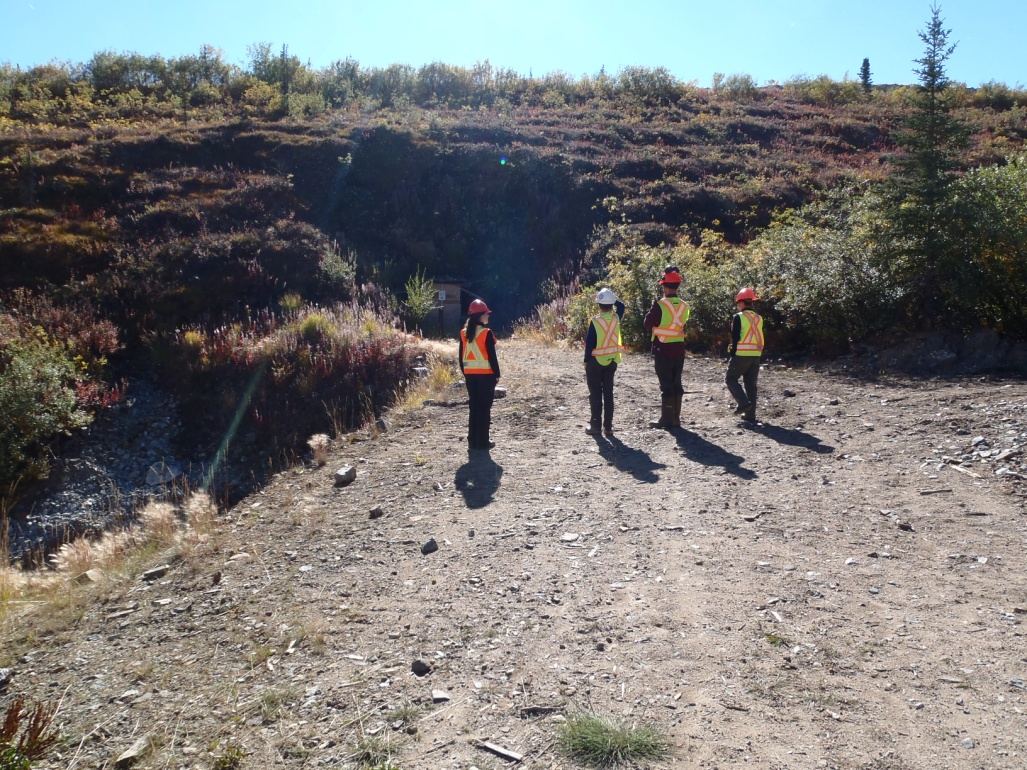 PHOTO 29:  Pony Creek Adit Entrance, September 4, 2013.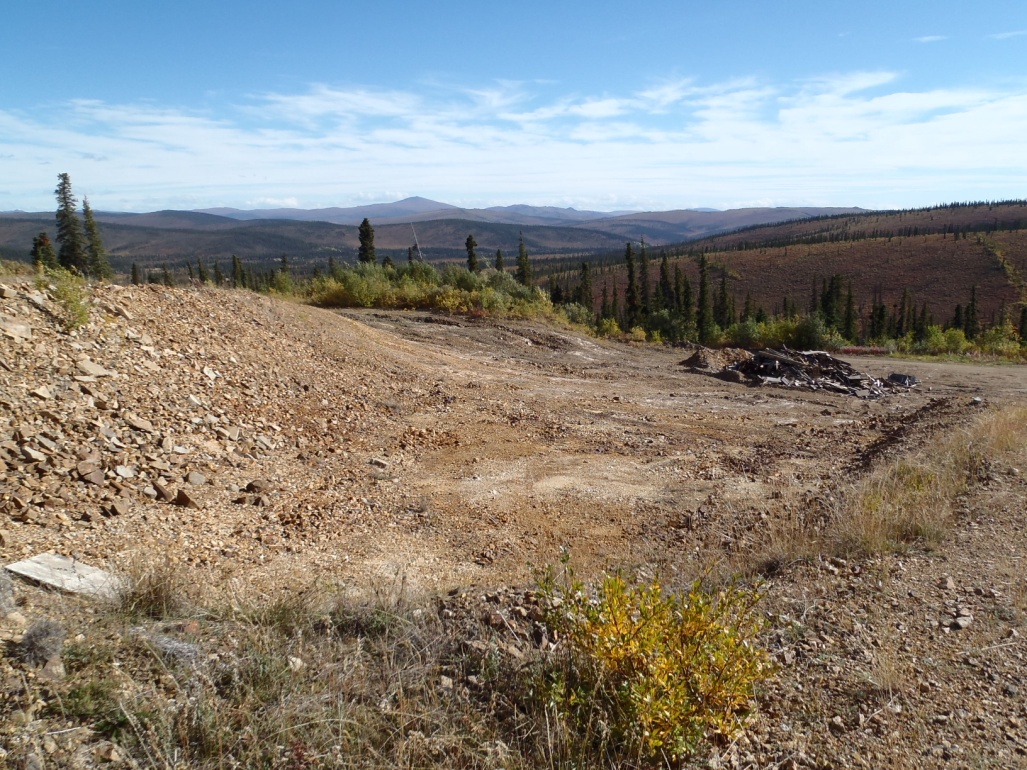 PHOTO 30:  Shale Borrow Area for TP-BA-13-08 and Burn Pile, September 4, 2013.PHOTO 29:  Pony Creek Adit Entrance, September 4, 2013.PHOTO 30:  Shale Borrow Area for TP-BA-13-08 and Burn Pile, September 4, 2013.PHOTO 29:  Pony Creek Adit Entrance, September 4, 2013.PHOTO 30:  Shale Borrow Area for TP-BA-13-08 and Burn Pile, September 4, 2013.PHOTO 29:  Pony Creek Adit Entrance, September 4, 2013.PHOTO 30:  Shale Borrow Area for TP-BA-13-08 and Burn Pile, September 4, 2013.PHOTO 29:  Pony Creek Adit Entrance, September 4, 2013.PHOTO 30:  Shale Borrow Area for TP-BA-13-08 and Burn Pile, September 4, 2013.AMEC Environment & InfrastructureAMEC Environment & InfrastructureGovernment of Yukon - AAMMount Nansen 2013 Site InvestigationPhotographsGovernment of Yukon - AAMMount Nansen 2013 Site InvestigationPhotographsGovernment of Yukon - AAMMount Nansen 2013 Site InvestigationPhotographsGovernment of Yukon - AAMMount Nansen 2013 Site InvestigationPhotographsGovernment of Yukon - AAMMount Nansen 2013 Site InvestigationPhotographsGovernment of Yukon - AAMMount Nansen 2013 Site InvestigationPhotographsLogged by: SMScale: NTSDate: Nov 2013 Project: VM00605EPage 15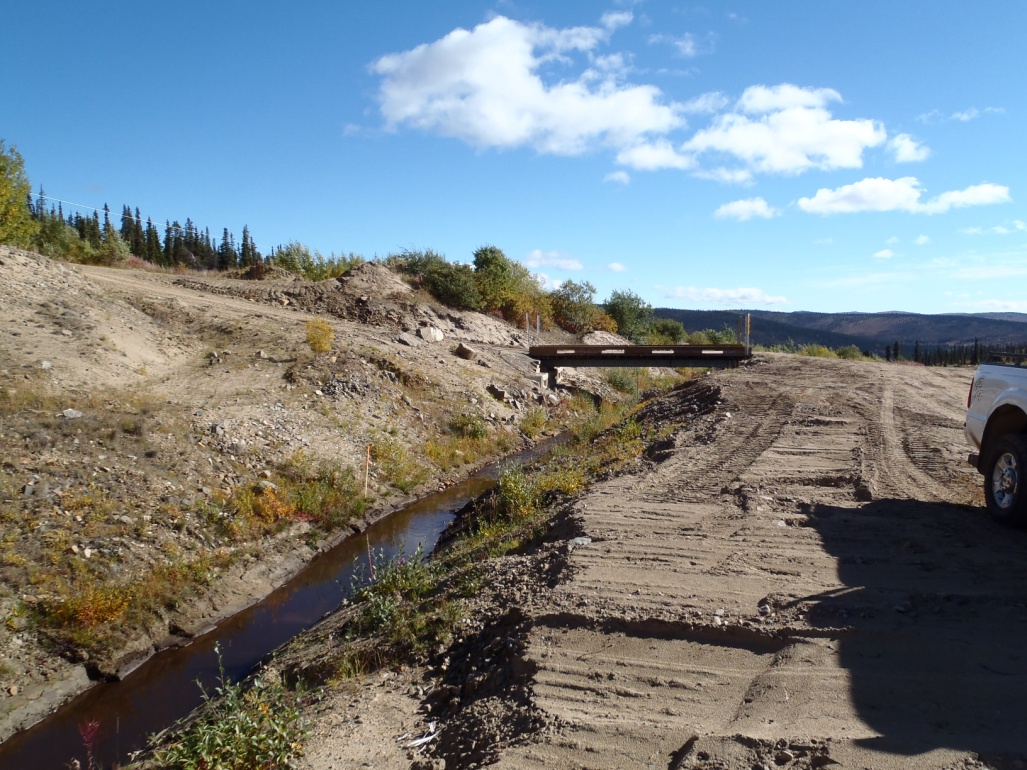 PHOTO 31:  TSF Diversion Channel and Bridge, September 4, 2013.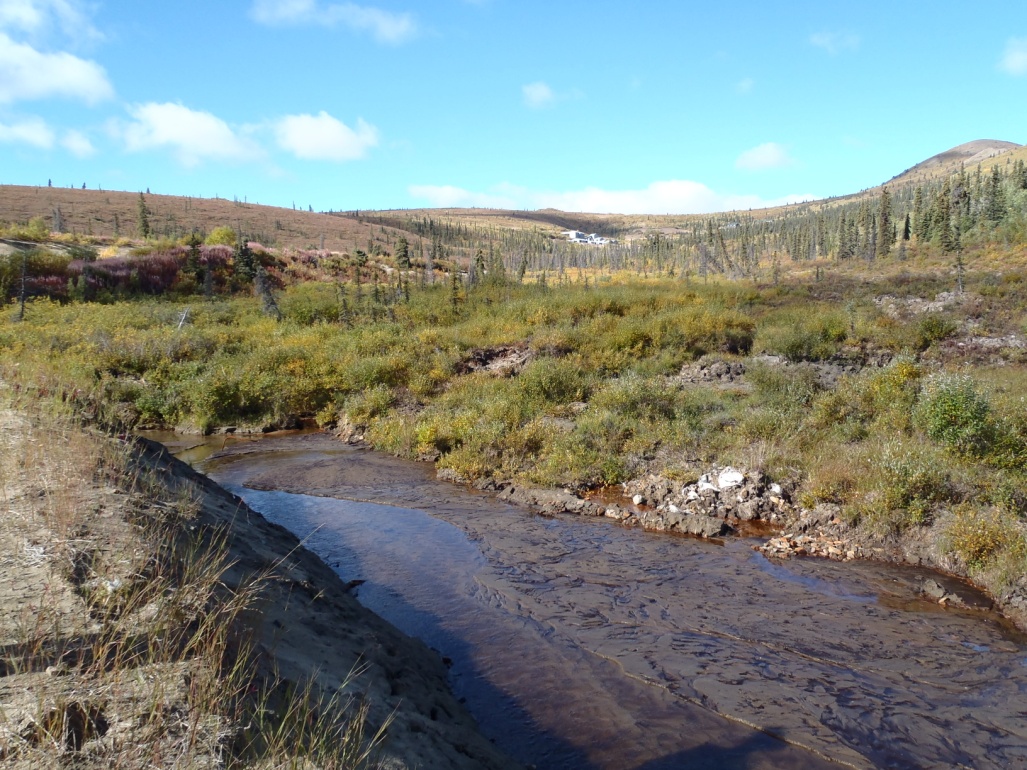 PHOTO 32:  Confluence of Dome Creek and TSF Diversion Channel West of TSF, September 4, 2013.PHOTO 31:  TSF Diversion Channel and Bridge, September 4, 2013.PHOTO 32:  Confluence of Dome Creek and TSF Diversion Channel West of TSF, September 4, 2013.PHOTO 31:  TSF Diversion Channel and Bridge, September 4, 2013.PHOTO 32:  Confluence of Dome Creek and TSF Diversion Channel West of TSF, September 4, 2013.PHOTO 31:  TSF Diversion Channel and Bridge, September 4, 2013.PHOTO 32:  Confluence of Dome Creek and TSF Diversion Channel West of TSF, September 4, 2013.PHOTO 31:  TSF Diversion Channel and Bridge, September 4, 2013.PHOTO 32:  Confluence of Dome Creek and TSF Diversion Channel West of TSF, September 4, 2013.AMEC Environment & InfrastructureAMEC Environment & InfrastructureGovernment of Yukon - AAMMount Nansen 2013 Site InvestigationPhotographsGovernment of Yukon - AAMMount Nansen 2013 Site InvestigationPhotographsGovernment of Yukon - AAMMount Nansen 2013 Site InvestigationPhotographsGovernment of Yukon - AAMMount Nansen 2013 Site InvestigationPhotographsGovernment of Yukon - AAMMount Nansen 2013 Site InvestigationPhotographsGovernment of Yukon - AAMMount Nansen 2013 Site InvestigationPhotographsLogged by: SMScale: NTSDate: Nov 2013 Project: VM00605EPage 16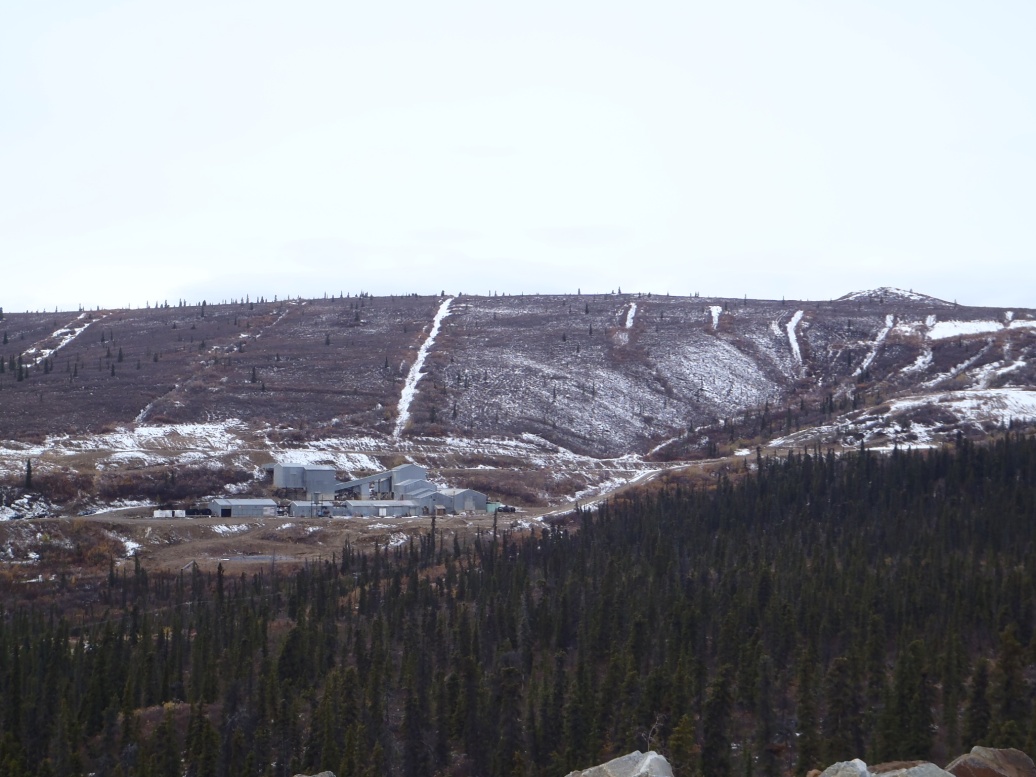 PHOTO 33:  Mill Area.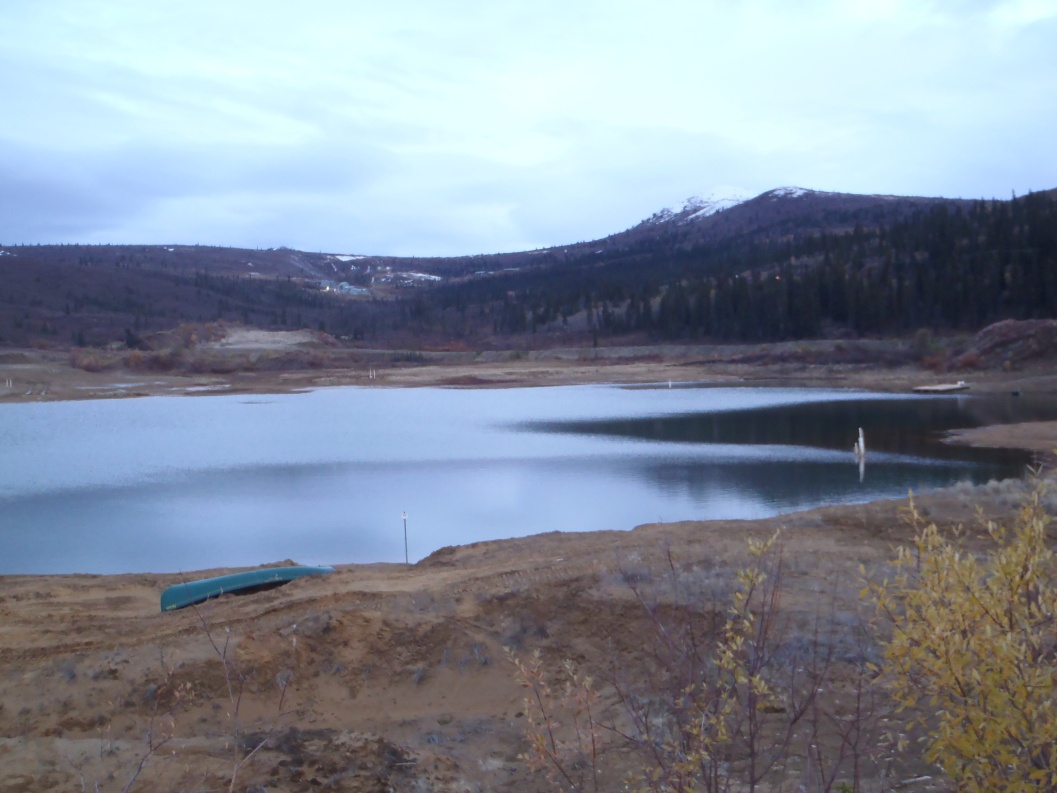 PHOTO 34:  Tailings Storage Facility.PHOTO 33:  Mill Area.PHOTO 34:  Tailings Storage Facility.PHOTO 33:  Mill Area.PHOTO 34:  Tailings Storage Facility.PHOTO 33:  Mill Area.PHOTO 34:  Tailings Storage Facility.PHOTO 33:  Mill Area.PHOTO 34:  Tailings Storage Facility.AMEC Environment & InfrastructureAMEC Environment & InfrastructureGovernment of Yukon - AAMMount Nansen 2013 Site InvestigationPhotographsGovernment of Yukon - AAMMount Nansen 2013 Site InvestigationPhotographsGovernment of Yukon - AAMMount Nansen 2013 Site InvestigationPhotographsGovernment of Yukon - AAMMount Nansen 2013 Site InvestigationPhotographsGovernment of Yukon - AAMMount Nansen 2013 Site InvestigationPhotographsGovernment of Yukon - AAMMount Nansen 2013 Site InvestigationPhotographsLogged by: DPScale: NTSDate: Nov 2013 Project: VM00605EPage 17